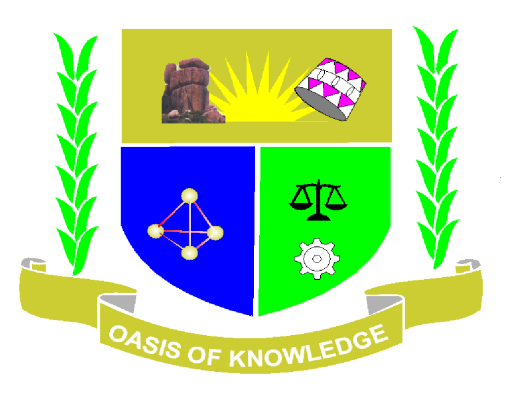 JARAMOGI OGINGA ODINGA UNIVERSITY OF SCIENCE AND TECHNOLOGYTENDER DOCUMENT FOR SUPPLY AND DELIVERY OF UNIVERSITY TEXT BOOKSTENDER	NO.	JOOUST/PQ/ONT/06/2018/2019                SUPPLY AND DELIVERY OF UNIVERSITY BOOKS. CLOSING DATE 28TH MAY 2019 AT 10.00 AMTABLE OF CONTENTS										PAGE			INTRODUCTION …………………………….	3SECTION I		INVITATION TO TENDER……………………	3SECTION II		INSTRUCTIONS TO TENDERERS………….	4			Appendix to Instructions to Tenderers …………	5SECTION III		GENERAL CONDITIONS OF CONTRACT…….	18SECTION IV		SPECIAL CONDITIONS OF CONTRACT……..	24SECTION V		TECHNICAL SPECIFICATIONS………………	26SECTION VI		SCHEDULE OF REQUIREMENTS…………….	27SECTION VII		PRICE SCHEDULE FOR GOODS……………..	SECTION VIII	STANDARD FORMS………………………….	33FORM OF TENDER……………………………	34CONFIDENTIAL BUSINESS QUESTIONNAIRES FORMS………………..	35TENDER SECURITY FORM…………………….	37CONTRACT FORM………………………………	38PERFORMANCE SECURITY FORM……………	39BANK GUARANTTE FOR ADVANCE PAYMENT FORM……………………………….	40MANUFACTURER’S AUTHORIZATION FORM…………………………………………….	41ANTI-CORRUPTION DECLARATION FORM….45SECTION VII             EVALUATION CRITERIA……………………… 46     SECTION I		INVITATION TO TENDERTENDER REF NO:        JOOUST/ONT/06/2018-2019TENDER NAME	: SUPPLY AND DELIVERY OF UNIVERSITY TEXT                                         BOOKSJaramogi Oginga Odinga University of Science and Technology and invites sealed bids from eligible candidates for Supply and Delivery of Text Books.Prices quoted should be net inclusive of all taxes, and delivery costs, must be in Kenya Shillings and shall remain valid for (120) days from the closing date of the tender.  	Dully filled tender documents are to be enclosed in plain sealed envelopes, marked with the tender number, tender description and bearing no indication of the applicant, clearly /marking each “ORIGINAL  TENDER” and “COPY OF TENDER” should be deposited in the tender box at Jaramogi Oginga Odinga University of Science and Technology or be addressed to:-The Vice Chancellor,     		Jaramogi Oginga Odinga University of Science and Technology,     		P.O. Box 210-40601    		BONDO.Application documents will be opened immediately thereafter in the EACII, Main Campus in the presence of the candidates or their representatives who choose to attend. BIDDERS MUST SERIALIZE THE BID DOCUMENT FAILURE TO WHICH SHALL LEAD TO DISQUALIFICATIONVICE CHANCELLORSECTION II	-	INSTRUCTIONS TO TENDERERS Table of Clauses						PageEligible tenderers………………………	5Eligible goods………………………….	5Contents of Tender document………………	5Clarification of documents………………	6Amendment of documents……………..	6Language of tender……………………..	7Documents comprising the tender……….	7Tender forms……………………………..	7Tender prices……………………………...	7Tender currencies………………………….	7Tenderers eligibility and qualifications……	8Goods’ eligibility and conformity to tender documents…………………………..	8Tender security…………………………….	9Validity of tenders…………………………	10Format and signing of tenders…………….	10Sealing and marking of tenders…………….	10Deadline for submission of tender …………	11Modification and withdrawal of tenders…..	11Opening of tenders…………………………	11Clarification of tenders……………………..	12Preliminary examination……………………	12Conversion to single currency……………	13Evaluation and comparison of tenders……..	13Contacting the procuring entity…………….	13Award of contract…………………………..	13Post qualification…………………………..	13Award criteria……………………………..	14Procuring entity’s right to vary quantities….	14Procuring entity’s right to accept or reject any or all tenders ……………………	14Notification of award……………………..	14Signing of contract……………………….	15Performance security……………………….	15Corrupt or fraudulent practices…………….	15SECTION III 	-	INSTRUCTIONS TO TENDERERSEligible TenderersThis Invitation for Tenders is restricted to all tenderers eligible as described in the Invitation to Tender. Successful tenderers shall complete the supply of goods by the intended completion date specified in the Schedule of Requirements Section VI.The procuring entity’s employees, committee members, board members and their relative (spouse and children) are not eligible to participate in the tender.Tenderers shall provide the qualification information statement that the tenderer (including all members of a joint venture and subcontractors) is not associated, or have been associated in the past, directly or indirectly, with a firm or any of its affiliates which have been engaged by the Procuring entity to provide consulting services for the preparation of the design, specifications, and other documents to be used for the procurement of the goods under this Invitation for tenders.Tenderers shall not be under a declaration of ineligibility for corrupt and fraudulent practices.2.2	Eligible GoodsAll goods to be supplied under the contract shall have their origin in eligible source countries.For purposes of this clause, “origin” means the place where the goods are mined, grown, or produced.  Goods are produced when, through manufacturing, processing, or substantial and major assembly of components, a commercially-recognized product results that is substantially different in basic characteristics or in purpose or utility from its components The origin of goods is distinct from the nationality of the tenderer.All firms found capable of performing the contract satisfactorily in accordance with the set prequalification criteria shall be prequalified     The Tender DocumentThe tender document comprises the documents listed below and addenda issued in accordance with clause 2.6 of these instructions to TenderersInvitation to TenderInstructions to tenderersGeneral Conditions of ContractSpecial Conditions of ContractSchedule of requirementsTechnical SpecificationsTender Form and Price SchedulesTender Security FormContract FormPerformance Security FormBank Guarantee for Advance Payment FormManufacturer’s Authorization FormConfidential Business Questionnaire Anti-corruption declaration formThe Tenderer is expected to examine all instructions, forms, terms, and specifications in the tender documents.  Failure to furnish all information required by the tender documents or to submit a tender not substantially responsive to the tender documents in every respect will be at the tenderers risk and may result in the rejection of its tender.2.5	Clarification of Documents2.5.1	A prospective tenderer requiring any clarification of the tender document may notify the Procuring entity in writing or by post at the entity’s address indicated in the Invitation to Tender.  The Procuring entity will respond in writing to any request for clarification of the tender documents, which it receives not later than seven (7) days prior to the deadline for the submission of tenders, prescribed by the procuring entity.  Written copies of the Procuring entities response (including an explanation of the query but without identifying the source of inquiry) will be sent to all prospective tenderers that have received the tender document.The procuring entity shall reply to any clarifications sought by the tenderer within 3 days of receiving the request to enable the tenderer to make timely submission of its tender.2.6	Amendment of DocumentsAt any time prior to the deadline for submission of tenders, the Procuring entity, for any reason, whether at its own initiative or in response to a clarification requested by a prospective tenderer, may modify the tender documents by amendment.All prospective candidates that have received the tender documents will be notified of the amendment in writing or by post and will be binding on them.In order to allow prospective tenderers reasonable time in which to take the amendment into account in preparing their tenders, the Procuring entity, at its discretion, may extend the deadline for the submission of tenders.2.7	Language of TenderThe tender prepared by the tenderer, as well as all correspondence and documents relating to the tender exchange by the tenderer and the Procuring entity, shall be written in English language, provided that any printed literature furnished by the tenderer may be written in another language provided they are accompanied by an accurate English translation of the relevant passages in which case, for purposes of interpretation of the tender, the English translation shall govern.2.8	Documents Comprising of TenderThe tender prepared by the tenderers shall comprise the following componentsa Tender Form and a Price Schedule completed in accordance with paragraph 2.9, 2.10 and 2.11 belowdocumentary evidence established in accordance with paragraph 2.1 that the tenderer is eligible to tender and is qualified to perform the contract if its tender is accepted;documentary evidence established in accordance with paragraph 2.2 that the goods and ancillary services to be supplied by the tenderer are eligible goods and services and conform to the tender documents; andtender security furnished in accordance with paragraph 2.142.9	Tender FormsThe tenderer shall complete the Tender Form and the appropriate Price Schedule furnished in the tender documents, indicating the goods to be supplied, a brief description of the goods, their country of origin, quantity, and prices.2.10	Tender PricesThe tenderer shall indicate on the appropriate Price Schedule the unit prices and total tender price of the goods it proposes to supply under the contractPrices indicated on the Price Schedule shall include all costs including taxes, insurances and delivery to the premises of the entity.Prices quoted by the tenderer shall be fixed during the Tender’s performance of the contract and not subject to variation on any account. A tender submitted with an adjustable price quotation will be treated as non-responsive and will be rejected, pursuant to paragraph 2.22The validity period of the tender shall be 90 days from the date of opening of the tender.2.11	Tender CurrenciesPrices shall be quoted in Kenya Shillings unless otherwise specified in the Appendix to Instructions to Tenderers.2.12	Tenderers Eligibility and Qualifications2.12.1Pursuant to paragraph 2.1. The tenderer shall furnish, as part of its tender, documents establishing the tenderers eligibility to tender and its qualifications to perform the contract if its tender is accepted.2.12.2The documentary evidence of the tenderers eligibility to tender shall establish to the Procuring entity’s satisfaction that the tenderer, at the time of submission of its tender, is from an eligible source country as defined under paragraph 2.12.12.3The documentary evidence of the tenderers qualifications to perform the contract if its tender is accepted shall be established to the Procuring entity’s satisfaction;that, in the case of a tenderer offering to supply goods under the contract which the tenderer did not manufacture or otherwise produce, the tenderer has been duly authorized by the goods’ Manufacturer or producer to supply the  goods.that the tenderer has the financial, technical, and production capability necessary to perform the contract;that, in the case of a tenderer not doing business within Kenya, the tenderer is or will be (if awarded the contract) represented by an Agent in Kenya equipped, and able to carry out the Tenderer’s maintenance, repair, and spare parts-stocking obligations prescribed in the Conditions of Contract and/or Technical Specifications.    Goods Eligibility and Conformity to Tender DocumentsPursuant to paragraph 2.2 of this section, the tenderer shall furnish, as part of its tender documents establishing the eligibility and conformity to the tender documents of all goods which the tenderer proposes to supply under the contractThe documentary evidence of the eligibility of the goods shall consist of a statement in the Price Schedule of the country of origin of the goods and services offered which shall be confirmed by a certificate of origin issued at the time of shipment.The documentary evidence of conformity of  the goods to the tender documents may be in the form of literature, drawings, and data, and shall consist of:a detailed description of the essential technical and performance characteristic of the goods;a list giving full particulars, including available source and current prices of spare parts, special tools, etc., necessary for the proper and continuing functioning of the goods for a period of two (2) years, following commencement of the use of the goods by the Procuring entity; anda clause-by-clause commentary on the Procuring entity’s Technical Specifications demonstrating substantial responsiveness of the goods and service to those specifications, or a statement of deviations and exceptions to the provisions of the Technical Specifications.For purposes of the documentary evidence to be furnished pursuant to paragraph 2.13.3(c) above, the tenderer shall note that standards for workmanship, material, and equipment, as well as references to brand names or catalogue numbers designated by the Procurement entity in its Technical Specifications, are intended to be descriptive only and not restrictive.  The tenderer may substitute alternative standards, brand names, and/or catalogue numbers in its tender, provided that it demonstrates to the Procurement entity’s satisfaction that the substitutions ensure substantial equivalence to those designated in the Technical Specifications.Tender SecurityThe tenderer shall furnish, as part of its tender, a tender security for the amount specified in the Appendix to Invitation to Tenderers.The tender security shall be in the amount of 2 per cent of the tender price.The tender security is required to protect the Procuring entity against the risk of Tenderer’s conduct which would warrant the security’s forfeiture, pursuant to paragraph 2.14.7The tender security shall be denominated in Kenya Shillings or in another freely convertible currency, and shall be in the form of a bank guarantee or a bank draft issued by a reputable bank located in Kenya or abroad, or a guarantee issued by a reputable insurance company in the form provided in the tender documents or another form acceptable to the Procuring entity and valid for thirty (30) days beyond the validity of the tender.Any tender not secured in accordance with paragraph 2.14.1 and 2.14.3 will be rejected by the Procuring entity as non -responsive, pursuant to paragraph 2.22Unsuccessful Tenderer’s tender security will be discharged or returned as promptly as possible but not later than thirty (30) days after the expiration of the period of tender validity prescribed by the Procuring entity.The successful Tenderer’s tender security will be discharged upon the tenderer signing the contract, pursuant to paragraph 2.27 and furnishing the performance security, pursuant to paragraph 2.28 The tender security may be forfeited:if a tenderer withdraws its tender during the period of tender validity specified by the procuring entity on the Tender Form; orin the case of a successful tenderer, if the tenderer fails:to sign the contract in accordance with paragraph 2.27orto furnish performance security in accordance with paragraph 2.282.15	Validity of TendersTenders shall remain valid for 90 days or as specified in the Invitation to tender after the date of tender opening prescribed by the Procuring entity, pursuant to paragraph 2.18.  A tender valid for a shorter period shall be rejected by the Procuring entity as non-responsive.In exceptional circumstances, the Procuring entity may solicit the Tenderer’s consent to an extension of the period of validity.  The request and the responses thereto shall be made in writing.  The tender security provided under paragraph 2.14 shall also be suitably extended.  A tenderer may refuse the request without forfeiting its tender security.  A tenderer granting the request will not be required nor permitted to modify its tender.2.16	Format and Signing of TenderThe Procuring entity shall prepare two copies of the tender, clearly marking each “ORIGINAL TENDER” and “COPY OF TENDER,” as appropriate.  In the event of any discrepancy between them, the original shall govern.The original and all copies of the tender shall be typed or written in indelible ink and shall be signed by the tenderer or a person or persons duly authorized to bind the tenderer to the contract.  The latter authorization shall be indicated by written power-of-attorney accompanying the tender.  All pages of the tender, except for un amended printed literature, shall be initialed by the person or persons signing the tender. The tender shall have no interlineations, erasures, or overwriting except as necessary to correct errors made by the tenderer, in which case such corrections shall be initialed by the person or persons signing the tender.Sealing and Marking of TendersThe Tenderer shall seal the original and each copy of the tender in separate envelopes, duly marking the envelopes as “ORIGINAL” and “COPY.” The envelopes shall then be sealed in an outer envelope.The inner and outer envelopes shall:(a)	Be addressed to the Procuring entity at the address given in the Invitation to Tender:(b)	Bear, tender number and name in the Invitation for Tenders and the words, “DO NOT OPEN BEFORE,” as indicated in the invitation letterThe inner envelopes shall also indicate the name and address of the tenderer to enable the tender to be returned unopened in case it is declared “late”.If the outer envelope is not sealed and marked as required by paragraph 2.17.2, the Procuring entity will assume no responsibility for the tender’s misplacement or premature opening.2.18	Deadline for Submission of TendersTenders must be received by the Procuring entity at the address specified under paragraph 2.17.2 not later than  28th May 2019 at 10.00amThe Procuring entity may, at its discretion, extend this deadline for the submission of tenders by amending the tender documents in accordance with paragraph 2.6, in which case all rights and obligations of the Procuring entity and candidates previously subject to the deadline will therefore be subject to the deadline as extended2.19	Modification and Withdrawal of TendersThe tenderer may modify or withdraw its tender after the tender’s submission, provided that written notice of the modification, including substitution or withdrawal of the tenders, is received by the Procuring Entity prior to the deadline prescribed for submission of tenders.The Tenderer’s modification or withdrawal notice shall be prepared, sealed, marked, and dispatched in accordance with the provisions of paragraph 2.17.  A withdrawal notice may also be sent by cable, telex but followed by a signed confirmation copy, postmarked not later than the deadline for submission of tenders.No tender may be modified after the deadline for submission of tenders.No tender may be withdrawn in the interval between the deadline for submission of tenders and the expiration of the period of tender validity specified by the tenderer on the Tender Form.  Withdrawal of a tender during this interval may result in the Tenderer’s forfeiture of its tender security, pursuant  to paragraph 2.14.7The procuring entity may at any time terminate procurement proceedings before contract award and shall not be liable to any person for the termination.The procuring entity shall give prompt notice of the termination to the tenderers and on request give its reasons for termination within 14 days of receiving the request from any tenderer.Opening of TendersThe Procuring entity will open all tenders in the presence of tenderers’ representatives who choose to attend, as indicate in the invitation letter and in the location specified in the Invitation to Tender.The tenderers’ representatives who are present shall sign a register evidencing their attendance.The tenderers’ names, tender modifications or withdrawals, tender prices, discounts and the presence or absence of requisite tender security and such other details as the Procuring entity, at its discretion, may consider appropriate, will be announced at the opening.The Procuring entity will prepare minutes of the tender opening.Clarification of TendersTo assist in the examination, evaluation and comparison of tenders the Procuring entity may, at its discretion, ask the tenderer for a clarification of its tender.  The request for clarification and the response shall be in writing, and no change in the prices or substance of the tender shall be sought, offered, or permitted.Any effort by the tenderer to influence the Procuring entity in the Procuring entity’s tender evaluation, tender comparison or contract award decisions may result in the rejection of the tenderers’ tender.Preliminary ExaminationThe Procuring entity will examine the tenders to determine whether they are complete, whether any computational errors have been made, whether required sureties have been furnished, whether the documents have been properly signed, and whether the tenders are generally in order.Arithmetical errors will be not rectified.  If there is a discrepancy between the unit price and the total price that is obtained by multiplying the unit price and quantify, the unit price shall prevail, and the total price shall not be corrected.  If there is a discrepancy between words and figures the amount in words will prevailThe Procuring entity may waive any minor informality or non-conformity or irregularity in a tender which does not constitute a material deviation, provided such waiver does not prejudice or effect the relative ranking of any tenderer.Prior to the detailed evaluation, pursuant to paragraph 2.23 the Procuring entity will determine the substantial responsiveness of each tender to the tender documents.  For purposes of these paragraphs, a substantially responsive tender is one, which conforms to all the terms and conditions of the tender documents without material deviations.  The Procuring entity’s determination of a tender’s responsiveness is to be based on the contents of the tender itself without recourse to extrinsic evidence.If a tender is not substantially responsive, it will be rejected by the Procuring entity and may not subsequently be made responsive by the tenderer by correction of the non-conformity.Conversion to Single CurrencyWhere other currencies are used, the procuring entity will convert these currencies to Kenya Shillings using the selling exchange rate on the date of tender closing provided by the Central Bank of Kenya.Evaluation and Comparison of TendersThe Procuring entity will evaluate and compare the tenders which have been determined to be substantially responsive, pursuant to paragraph 2.22The tender evaluation committee shall evaluate the tender within 30 days of the validity period from the date of opening the tender.A tenderer who gives false information in the tender document about its qualification or who refuses to enter into a contract after notification of contract award shall be considered for debarment from participating in future public procurement.PreferencePreference where allowed in the evaluation of tenders shall not exceed 15%Contacting the Procuring entity Subject to paragraph 2.21 no tenderer shall contact the Procuring entity on any matter related to its tender, from the time of the tender opening to the time the contract is awarded.Any effort by a tenderer to influence the Procuring entity in its decisions on tender, evaluation, tender comparison, or contract award may result in the rejection of the Tenderer’s tender.Award of ContractPost-qualificationIn the absence of pre-qualification, the Procuring entity will determine to its satisfaction whether the tenderer that is selected as having submitted the lowest evaluated responsive tender is qualified to perform the contract satisfactorily.The determination will take into account the tenderer financial, technical, and production capabilities.  It will be based upon an examination of the documentary evidence of the tenderers qualifications submitted by the tenderer, pursuant to paragraph 2.12.3 as well as such other information as the Procuring entity deems necessary and appropriate.An affirmative determination will be a prerequisite for award of the contract to the tenderer.  A negative determination will result in rejection of the Tenderer’s tender, in which event the Procuring entity will proceed to the next lowest evaluated tender to make a similar determination of that Tenderer’s capabilities to perform satisfactorily.	(b)	Award Criteria The Procuring entity will award the contract to the successful tenderer(s) whose tender has been determined to be substantially responsive and has been determined to be the lowest evaluated tender, provided further that the tenderer is determined to be qualified to perform the contract satisfactorily.	(c)	Procuring entity’s Right to Vary quantities The Procuring entity reserves the right at the time of contract award to increase or decrease the quantity of goods originally specified in the Schedule of requirements without any change in unit price or other terms and conditions(d)	Procuring entity’s Right to accept or Reject any or All Tenders The Procuring entity reserves the right to accept or reject any tender, and to annul the tendering process and reject all tenders at any time prior to contract award, without thereby incurring any liability to the affected tenderer or tenderers or any obligation to inform the affected tenderer or tenderers of the grounds for the Procuring entity’s actionNotification of AwardPrior to the expiration of the period of tender validity, the Procuring entity will notify the successful tenderer in writing that its tender has been accepted. The  notification of award will constitute the formation of the Contract but will have to wait until the contract is finally signed by both partiesUpon the successful Tenderer’s furnishing of the performance security pursuant to paragraph 2.28, the Procuring entity will promptly notify each unsuccessful Tenderer and will discharge its tender security, pursuant to paragraph 2.14Signing of ContractAt the same time as the Procuring entity notifies the successful tenderer that its tender has been accepted, the Procuring entity will send the tenderer the Contract Form provided in the tender documents, incorporating all agreements between the parties.The parties to the contract shall have it signed within 30 days from the date of notification of contract award unless there is an administrative review request.Within thirty (30) days of receipt of the Contract Form, the successful tenderer shall sign and date the contract and return it to the Procuring entity.Performance SecurityWithin Thirty (30) days of the receipt of notification of award from the Procuring entity, the successful tenderer shall furnish the performance security in accordance with the Conditions of Contract, in the Performance Security Form provided in the tender documents, or in another form acceptable to the Procuring entity.Failure of the successful tenderer to comply with the requirements of paragraph 2.27 or paragraph 2.28 shall constitute sufficient grounds for the annulment of the award and forfeiture of the tender security, in which event the Procuring entity may make the award to the next lowest evaluated Candidate or call for new tenders.Corrupt or Fraudulent PracticesThe Procuring entity requires that tenderers observe the highest standard of ethics during the procurement process and execution of contracts when used in the present regulations, the following terms are defined as follows; “corrupt practice” means the offering, giving, receiving, or soliciting of anything of value to influence the action of a public official in the procurement process or in contract execution; and “fraudulent practice” means a misrepresentation of facts in order to influence a procurement process or the execution of a contract to the detriment of the Procuring entity, and includes collusive practice among tenderer (prior to or after tender submission) designed to establish tender prices at artificial non-competitive levels and to deprive the Procuring entity of the benefits of free and open competition;The procuring entity will reject a proposal for award if it determines that the tenderer recommended for award has engaged in corrupt or fraudulent practices in competing for the contract in question.Further a tenderer who is found to have indulged in corrupt or fraudulent practices risks being debarred from participating in public procurement in Kenya. Appendix to Instructions to TenderersNotes on the Appendix to the Instruction to Tenderers1.	The Appendix to instructions to tenderers is intended to assist the 	procuring entity in providing specific information in relation to the 	corresponding clause in the instructions to Tenderers included in 	Section II and has to be prepared for each specific procurement.2.	The procuring entity should specify in the appendix information and 	requirements specific to the circumstances of the procuring entity, the 	goods              to be procured and the tender evaluation criteria that will apply to the tenders.3.	In preparing the Appendix the following aspects should be taken into 	consideration;	(a) The information that specifies and complements provisions of Section II to be               incorporated	(b) Amendments and/or supplements if any, to provisions of Section II as               necessitated by the circumstances of the goods to be procured to be also               incorporated4.	Section II should remain unchanged and can only be amended 	through the             Appendix.
5.	Clauses to be included in this part must be consistent with the public 	procurement law and the regulations.Appendix to Instructions to TenderersThe following information regarding the particulars of the tender shall complement supplement or amend the provisions of the instructions to tenderers.  Wherever there is a conflict between the provision of the instructions to tenderers and the provisions of the appendix, the provisions of the appendix herein shall prevail over those of the instructions to tenderersSECTION IV:	GENERAL CONDITIONS OF CONTRACTTable of Clauses											PageDefinitions……………………………………………	24Application…………………………………………..	24Country of Origin……………………………………..	24Standards…………………………………………….	25Use of Contract documents and information………….	25Patent Rights……………………………………………	25Performance security……………………………………	25Inspection and Tests…………………………………….	26Packing…………………………………………………...	27Delivery and documents…………………………………	27Insurance ……………………………………………….	27Payment…………………………………………………	27Price…………………………………………………….	28Assignments……………………………………………	28Sub contracts…………………………………………..	28Termination for default………………………………..	28Liquidated damages…………………………………..	29Resolution of Disputes…………………………………	29Language and law……………………………………..	29Force Majeure…………………………………………	29SECTION V 	-	GENERAL CONDITIONS OF CONTRACTDefinitionsIn this Contract, the following terms shall be interpreted as indicated:-“The Contract” means the agreement entered into between the Procuring entity and the tenderer, as recorded in the Contract Form signed by the parties, including all attachments and appendices thereto and all documents incorporated by reference therein.“The Contract Price” means the price payable to the tenderer under the Contract for the full and proper performance of its contractual obligations“The Goods” means all of the equipment, machinery, and/or other materials, which the tenderer is required to supply to the Procuring entity under the Contract.“The Procuring entity” means the organization purchasing the Goods under this Contract.“The Tenderer’ means the individual or firm supplying the Goods under this Contract.ApplicationThese General Conditions shall apply in all Contracts made by the Procuring entity for the procurement installation and commissioning of equipmentCountry of OriginFor purposes of this clause, “Origin” means the place where the Goods were mined, grown or produced.The origin of Goods and Services is distinct from the nationality of the tenderer.StandardsThe Goods supplied under this Contract shall conform to the standards mentioned in the Technical Specifications.Use of Contract Documents and InformationThe tenderer shall not, without the Procuring entity’s prior written consent, disclose the Contract, or any provision therefore, or any specification, plan, drawing, pattern, sample, or information furnished by or on behalf of the Procuring entity in connection therewith, to any person other than a person employed by the tenderer in the performance of the Contract.The tenderer shall not, without the Procuring entity’s prior written consent, make use of any document or information enumerated in paragraph 3.5.1 aboveAny document, other than the Contract itself, enumerated in paragraph 3.5.1 shall remain the property of the Procuring entity and shall be returned (all copies) to the Procuring entity on completion of the Tenderer’s performance under the Contract if so required by the Procuring entityPatent RightsThe tenderer shall indemnify the Procuring entity against all third-party claims of infringement of patent, trademark, or industrial design rights arising from use of the Goods or any part thereof in the Procuring entity’s countryPerformance SecurityWithin thirty (30) days of receipt of the notification of Contract award, the successful tenderer shall furnish to the Procuring entity the performance security in the amount specified in Special Conditions of Contract.The proceeds of the performance security shall be payable to the Procuring entity as compensation for any loss resulting from the Tenderer’s failure to complete its obligations under the Contract.The performance security shall be denominated in the currency of the Contract, or in a freely convertible currency acceptable to the Procuring entity and shall be in the form of a bank guarantee or an irrevocable letter of credit issued by a reputable bank located in Kenya or abroad, acceptable to the Procuring entity, in the form provided in the tender documents.The performance security will be discharged by the Procuring entity and returned to the Candidate not later than thirty (30) days following the date of completion of the Tenderer’s performance obligations under the Contract, including any warranty obligations, under the ContractInspection and TestsThe Procuring entity or its representative shall have the right to inspect and/or to test the goods to confirm their conformity to the Contract specifications.  The Procuring entity shall notify the tenderer in writing in a timely manner, of the identity of any representatives retained for these purposes.The inspections and tests may be conducted in the premises of the tenderer or its subcontractor(s), at point of delivery, and/or at the Goods’ final destination If conducted on the premises of the tenderer or its subcontractor(s), all reasonable facilities and assistance, including access to drawings and production data, shall be furnished to the inspectors at no charge to the Procuring entity.Should any inspected or tested goods fail to conform to the Specifications, the Procuring entity may reject the equipment, and the tenderer shall either replace the rejected equipment or make alterations necessary to make specification requirements free of costs to the Procuring entity.The Procuring entity’s right to inspect, test and where necessary, reject the goods after the Goods’ arrival shall in no way be limited or waived by reason of the equipment having previously been inspected, tested and passed by the Procuring entity or its representative prior to the equipment delivery.Nothing in paragraph 3.8 shall in any way release the tenderer from any warranty or other obligations under this Contract.PackingThe tenderer shall provide such packing of the Goods as is required to prevent their damage or deterioration during transit to their final destination, as indicated in the Contract.The packing, marking, and documentation within and outside the packages shall comply strictly with such special requirements as shall be expressly provided for in the ContractDelivery and DocumentsDelivery of the Goods shall be made by the tenderer in accordance with the terms specified by Procuring entity in its Schedule of Requirements and the Special Conditions of ContractInsuranceThe Goods supplied under the Contract shall be fully insured against loss or damage incidental to manufacturer or acquisition, transportation, storage, and delivery in the manner specified in the Special conditions of contract.3.12	PaymentThe method and conditions of payment to be made to the tenderer under this Contract shall be specified in Special Conditions of ContractPayments shall be made promptly by the Procuring entity as specified in the contractPricesPrices charged by the tenderer for goods delivered and services performed under the Contract shall not, with the exception of any price adjustments authorized in Special Conditions of Contract, vary from the prices by the tenderer in its tender.Contract price variations shall not be allowed for contracts not exceeding one year (12 months)Where contract price variation is allowed, the variation shall not exceed 10% of the original contract price.Price variation request shall be processed by the procuring entity within 30 days of receiving the request.AssignmentThe tenderer shall not assign, in whole or in part, its obligations to perform under this Contract, except with the Procuring entity’s prior written consentSubcontractsThe tenderer shall notify the Procuring entity in writing of all subcontracts awarded under this Contract if not already specified in the tender.  Such notification, in the original tender or later, shall not relieve the tenderer from any liability or obligation under the ContractTermination for defaultThe Procuring entity may, without prejudice to any other remedy for breach of Contract, by written notice of default sent to the tenderer, terminate this Contract in whole or in partif the tenderer fails to deliver any or all of the goods within the period(s) specified in the Contract, or within any extension thereof granted by the Procuring entityif the tenderer fails to perform any other obligation(s) under the Contractif the tenderer, in the judgment of the Procuring entity has engaged in corrupt or fraudulent practices in competing for or in executing the ContractIn the event the Procuring entity terminates the Contract in whole or in part, it may procure, upon such terms and in such manner as it deems appropriate, equipment similar to those undelivered, and the tenderer shall be liable to the Procuring entity for any excess costs for such similar goods.Liquidated DamagesIf the tenderer fails to deliver any or all of the goods within the period(s) specified in the contract, the procuring entity shall, without prejudice to its other remedies under the contract, deduct from the contract prices liquidated damages sum equivalent to 0.5% of the delivered price of the delayed items up to a maximum deduction of 10% of the delayed goods.  After this the tenderer may consider termination of the contract.Resolution of DisputesThe procuring entity and the tenderer shall make every effort to resolve amicably by direct informal negotiation and disagreement or dispute arising between them under or in connection with the contractIf, after thirty (30) days from the commencement of such informal negotiations both parties have been unable to resolve amicably a contract dispute, either party may require adjudication in an agreed national or international 	forum, and/or international arbitration.Language and LawThe language of the contract and the law governing the contract shall be English language and the Laws of Kenya respectively unless otherwise stated.Force MajeureThe tenderer shall not be liable for forfeiture of its performance security or termination for default if and to the extent that it’s delay in performance or other failure to perform its obligations under the Contract is the result of an event of Force Majeure.SECTION VI	-	SPECIAL CONDITIONS OF CONTRACTNotes on Special Conditions of ContractThe clauses in this section are intended to assist the procuring entity in providing contract-specific information in relation to corresponding clauses in the General Conditions of Contract.The provisions of Section IV complement the General Conditions of Contract included in Section III, specifying contractual requirements linked to the special circumstances of the procuring entity and the goods being procured.  In preparing Section IV, the following aspects should be taken into consideration.Information that complement provisions of Section III must be incorporated and(b)	Amendments and/or supplements to provisions of Section III, as necessitated by the circumstances of the goods being procured must also be incorporated.SECTION VII	-	SPECIAL CONDITIONS OF CONTRACT4.1.	Special Conditions of Contract shall supplement the General Conditions of Contract.  Whenever there is a conflict, between the GCC and the SCC, the provisions of the SCC herein shall prevail over these in the GCC.42.	Special conditions of contract as relates to the GCCSECTION VIII	-	TECHNICAL SPECIFICATIONS5.1	GeneralThese specifications describe the requirements for goods.  Tenderers are requested to submit with their offers the detailed specifications, drawings, catalogues, etc for the products they intend to supplyTenderers must indicate on the specifications sheets whether the equipment offered comply with each specified requirement.All the dimensions and capacities of the equipment to be supplied shall not be less than those required in these specifications.  Deviations from the basic requirements, if any shall be explained in detail in writing with the offer, with supporting data such as calculation sheets, etc.  The procuring entity reserves the right to reject the products, if such deviations shall be found critical to the use and operation of the products.The tenderers are requested to present information along with their offers as follows:Shortest possible delivery period of each productInformation on proper representative and/or workshop for back-up service/repair and maintenance including their names and addresses.SECTION IX	-	SCHEDULE OF REQUIREMENTSNumber………………………………………………………….Description………………………………………………………Signature   of   Tenderer									(Must be signed by Authorized tenderer representative)Note:Quoted prices should include VAT and transport to Jaramogi Oginga Odinga University of Science and Technology, Bondo Campus.In case of discrepancy between unit price and total, the unit price shall prevail.SECTION VIII	-	STANDARD FORMSNotes on the sample Forms1. Form of Tender	-The form of tender must be completed by the tenderer and submitted with the tender documents.  It must also be duly signed by duly authorized representatives of the tenderer.2. Confidential Business Questionnaire Form -This form must be completed by the tenderer and submitted with the tender documents.3.	Tender Security Form-When required by the tender documents the tender shall provide the tender security either in the form included herein or in another format acceptable to the procuring entity.4.	Contract Form-The Contract Form shall not be completed by the tenderer at the time of submitting the tender.  The Contract Form shall be completed after contract award and should incorporate the accepted contract price.5. Performance Security Form-The performance security form 	should not be completed by the tenderers at the time of tender 	preparation.  Only the successful tenderer will be required to provide performance security in the form provided herein or in another form acceptable to the procuring entity.6. Bank Guarantee for Advance Payment Form-When Advance 	payment is requested for by the successful bidder and agreed by the procuring entity, this form must be completed fully and duly signed 	by the authorized officials of the bank.7. Manufacturers Authorization Form-When required by the tender documents this form must be completed and submitted with the 	tender documents.  This form will be completed by the manufacturer of the goods where the tenderer is an agent.8.1	FORM OF TENDER								Date 											Tender No. 			To: 					[name and address of procuring entity]Gentlemen and/or Ladies:	1. Having examined the tender documents including AddendaNos. ………………………………. [insert numbers].the receipt of which is hereby duly acknowledged, we, the undersigned, offer to supply deliver, install and commission ( …………………………………………… (insert equipment description) in conformity with the said tender documents for the sum of …………………………………………………………. (total tender amount in words and figures) or such other sums as may be ascertained in accordance with the Schedule of Prices attached herewith and made part of this Tender.	2.  We undertake, if our Tender is accepted, to deliver install and commission the equipment in accordance with the delivery schedule specified in the Schedule of Requirements.	3.  If our Tender is accepted, we will obtain the guarantee of a bank in a sum of equivalent to 			 percent of the Contract Price for the due performance of the Contract , in the form prescribed by ………………. ……………….( Procuring entity).	4.  We agree to abid by this Tender for a period of …… [number] days from the date fixed for tender opening of the Instructions to tenderers, and it shall remain binding upon us and may be accepted at any time before the expiration of that period.	5.  This Tender, together with your written acceptance thereof and your notification of award, shall constitute a Contract, between us. Subject to signing of the Contract by the parties.	6.  We understand that you are not bound to accept the lowest or any tender you may receive.Dated this ________________day of______________ 20________ 		[Signature]	___________________ [in the capacity of] _________________Duly authorized to sign tender for an on behalf of 	8.2	CONFIDENTIAL BUSINESS QUESTIONNAIRE FORM	You are requested to give the particulars indicated in Part 1 and either 	Part 2(a), 2(b) or 2 (c ) whichever applied to your type of business	You are advised that it is a serious offence to give false information 	on this form          If a Kenya Citizen, indicate under “Citizenship Details” whether by Birth,             Naturalization or registration.8.3	TENDER SECURITY FORM	Whereas ………………………………………. [name of the tenderer]	(hereinafter called “the tenderer”) has submitted its tender dated 	…………. [date of submission of tender] for the supply, installation 	and commissioning of ……………………[name and/or description 	of the equipment](hereinafter called “the Tender”) 	……………………………………….. KNOW ALL PEOPLE by 	these presents that WE ……………………… of 	………………………. having our registered office at 	………………… (hereinafter called “the Bank”), are bound unto 	…………….. [name of Procuring entity} (hereinafter called “the 	Procuring entity”) in the sum of …………………….. for which 	payment well and truly to be made to the said Procuring entity, 	the 	Bank binds itself, its successors, and assigns by these presents.  	Sealed with the Common Seal of the said Bank this 				day of 			 20 			.	THE CONDITIONS of this obligation are:-	1.	If the tenderer withdraws its Tender during the period of tender 	validity specified by the tenderer on the Tender Form; or	2.	If the tenderer, having been notified of the acceptance of its 	Tender by the Procuring entity during the period of tender 	validity:fails or refuses to execute the Contract Form, if required; orfails or refuses to furnish the performance security in accordance with the Instructions to tenderers;	We undertake to pay to the Procuring entity up to the above amount 	upon receipt of its first written demand, without the Procuring entity 	having to substantiate its demand, provided that in its demand the 	Procuring entity will note that the amount claimed by it is due to it, 	owing to the occurrence of one or both of the two conditions, 	specifying the occurred condition or conditions.	This tender guarantee will remain in force up to and including thirty 	(30) days after the period of tender validity, and any demand in 	respect thereof should reach the Bank not later than the above date.	[signature of the bank]____________________________	(Amend accordingly if provided by Insurance Company)8.4	CONTRACT FORMTHIS AGREEMENT made the 		 day of 		 20 		 between ……………… [name of Procurement entity) of ……….. [country of Procurement entity] (hereinafter called “the Procuring entity) of the one part and …………………….. [name of tenderer] of ………….. [city and country of tenderer] (hereinafter called “the tenderer”) of the other part;WHEREAS the Procuring entity invited tenders for certain goods ] and has accepted a tender by the tenderer for the supply of those goods in the sum of …………………………… [contract price in words and figures] (hereinafter called “the Contract Price). NOW THIS AGREEMENT WITNESSETH AS FOLLOWS:1.	In this Agreement words and expressions shall have the same meanings as are               respectively assigned to them in the Conditions of Contract referred to:2.	The following documents shall be deemed to form and be read and construed as             part of this Agreement viz:(a)	the Tender Form and the Price Schedule submitted by the tenderer(b)	the Schedule of Requirements(c )	the Technical Specifications(d) 	the General Conditions of Contract(e) 	the Special Conditions of contract; and(f)	the Procuring entity’s Notification of Award3.	In consideration of the payments to be made by the Procuring entity to the               tenderer as hereinafter mentioned, the tender hereby covenants with the Procuring             entity to provide the goods and to remedy defects therein in conformity in all             respects with the provisions of the Contract4.	The Procuring entity hereby covenants to pay the tenderer in consideration of the             provisions of the goods and the remedying of defects therein, the Contract Price             or such other sum as may become payable under the provisions of the Contract at             the times and in the manner prescribed by the contract.IN WITNESS whereof the parties hereto have caused this Agreement to be executed in accordance with their respective laws the day and year first above written.Signed, sealed, delivered by 		 the 			 (for the Procuring entitySigned, sealed, delivered by 		 the 			 (for the tenderer in the presence of 				(Amend accordingly if provided by Insurance Company)8.5	PERFORMANCE SECURITY FORMTo ………………………………………….[name of Procuring entity]WHEREAS …………………………………… [name of tenderer] (hereinafter called “the tenderer”) has undertaken , in pursuance of Contract No. 				 [reference number of the contract] dated 		 20 			 to supply ……………………………………………… [description of goods] (hereinafter called “the Contract”).AND WHEREAS it has been stipulated by you in the said Contract that the tenderer shall furnish you with a bank guarantee by a reputable bank for the sum specified therein as security for compliance with the Tenderer’s performance obligations in accordance with the Contract.AND WHEREAS we have agreed to give the tenderer a guarantee:THEREFORE WE hereby affirm that we are Guarantors and responsible to you, on behalf of the tenderer, up to a total of ………………………. [amount of the guarantee in words and figure] and we undertake to pay you, upon your first written demand declaring the tenderer to be in default under the Contract and without cavil or argument, any sum or sums within the limits of …………………….. [amount of guarantee] as aforesaid, without you needing to prove or to show grounds or reasons for your demand or the sum specified therein.This guarantee is valid until the 		 day of 		 20 		Signed and seal of the Guarantors		[name of bank or financial institution]		[address]		[date]8.6	BANK GUARANTEE FOR ADVANCE PAYMENT FORMTo	………………………………	[name of Procuring entity][name of tender] …………………..Gentlemen and/or Ladies:In accordance with the payment provision included in the Special Conditions of Contract, which amends the General Conditions of Contract to provide for advance payment, …………………………………………………. [name and address of tenderer](hereinafter called “the tenderer”) shall deposit with the Procuring entity a bank guarantee to guarantee its proper and faithful performance under the said Clause of the Contract in an amount of …… …………………. [amount of guarantee in figures and words].We, the ……………………………. [bank or  financial institutions], as instructed by the tenderer, agree unconditionally and irrevocably to guarantee as primary obligator and not as surety merely, the payment to the Procuring entity on its first demand without whatsoever right of objection on our part and without its first claim to the tenderer, in the amount not exceeding …………………… [amount of guarantee in figures and words]We further agree that no change or addition to or other modification of the terms of the Contract to be performed there-under or of  any of the Contract documents which may be made between the Procuring entity and the tenderer, shall in any way release us from any liability under this guarantee, and we hereby waive notice of any such change, addition, or modification.This guarantee shall remain valid in full effect from the date of the advance payment received by the tenderer under the Contract until ………… [date].Yours truly,Signature and seal of the Guarantors		[name of bank or financial institution]		[address]		[date]8.7	MANUFACTURER’S AUTHORIZATION FORMTo	[name of the Procuring entity] ………………….WHEREAS …………………………………………………………[ name of the manufacturer] who are established and reputable manufacturers of ………………….. [name and/or description of the goods] having factories at ………………………………… [address of factory] do hereby authorize ………………………… [name and address of Agent] to submit a tender, and subsequently negotiate and sign the Contract with you against tender No. ………………………. [reference of the Tender] for the above goods manufactured by us.We hereby extend our full guarantee and warranty as per the General Conditions of Contract for the goods offered for supply by the above firm against this Invitation for Tenders.				[signature for and on behalf of manufacturer]Note:	This letter of authority should be on the letterhead of the Manufacturer and should be signed by a person competent.8.8 	LETTER OF NOTIFICATION OF AWARDAddress of Procuring Entity			_____________________			_____________________To:		RE: Tender No.	        Tender Name	This is to notify that the contract/s stated below under the above mentioned tender have been awarded to you. Please acknowledge receipt of this letter of notification signifying your acceptance.The contract/contracts shall be signed by the parties within 30 days of the date of this letter but not earlier than 14 days from the date of the letter. You may contact the officer(s) whose particulars appear below on the subject matter of this letter of notification of award. (FULL PARTICULARS)	          SIGNED FOR ACCOUNTING OFFICER8.9 FORM RB 1REPUBLIC OF KENYAPUBLIC PROCUREMENT ADMINISTRATIVE REVIEW BOARDAPPLICATION NO…………….OF……….….20……...BETWEEN…………………………………………….APPLICANTAND…………………………………RESPONDENT (Procuring Entity)Request for review of the decision of the…………… (Name of the Procuring Entity) of ……………dated the…day of ………….20……….in the matter of Tender No………..…of …………..20…REQUEST FOR REVIEWI/We……………………………,the above named Applicant(s), of address: Physical address…………….Fax No……Tel. No……..Email ……………, hereby request the Public Procurement Administrative Review Board to review the whole/part of the above mentioned decision on the following grounds , namely:-1. 2. etc. By this memorandum, the Applicant requests the Board for an order/orders that: -1.2.	etcSIGNED ……………….(Applicant)Dated on…………….day of ……………/…20…FOR OFFICIAL USE ONLYLodged with the Secretary Public Procurement Administrative Review Board on ………… day of ………....20….………SIGNEDBoard SecretaryANTI – CORRUPTION POLICY IN THE PROCUREMENT PROCESSUNDERTAKING BY BIDDER ON ANTI – CORRUPTION POLICY / CODE OF CONDUCT AND COMPLIANCE PROGRAMMEThe governments of Kenya is committed to fighting corruption in all its forms and in all its institutions to ensure that all the government earned revenues are utilized prudently and for the purpose intended with a view to promoting economic development as the country work towards actualizing Vision 2030. Here at Jaramogi Oginga Odinga University of Science and Technology and also being one of the government entities mandated under the government to provide quality education and transforming lives, on behalf of the government, we are highly committed to fighting any form of corruption in our organization to ensure that all the monies that the government entrust with us, is optimally and prudently utilized for the benefits of all the people we serve.The following is a requirement that every Bidder wishing to do business with JARAMOGI OGINGA ODINGA UNIVERSITY OF SCIENCE AND TECHNOLOGY must comply with:  (1)	Each bidder must submit a statement, as part of the tender documents, in the format given and which must be signed personally by the Chief Executive Officer or other appropriate senior corporate officer of the bidding company and, where relevant, of its subsidiary in Kenya.  If a tender is submitted by a subsidiary, a statement to this effect will also be required of the parent company, signed by its Chief Executive Officer or other appropriate senior corporate officer.(2)	Bidders will also be required to submit similar No-bribery commitments from their subcontractors and consortium partners; the bidder may cover the subcontractors and consortium partners in its own statement, provided the bidder assumes full responsibility. (3)	a)	Payment to agents and other third parties shall be limited to appropriate compensation for legitimate services. b)	Each bidder will make full disclosure in the tender documentation of the  beneficiaries and amounts of all payments made, or intended to be made, to agents or other third parties (including political parties or electoral candidates) relating to the tender and, if successful, the implementation of the contract.c)	The successful bidder will also make full disclosure [quarterly or semi- annually] of all payments to agents and other third parties during the execution of the contract. d)	Within six months of the completion of the performance of the contract, the successful bidder will formally certify that no bribes or other illicit commissions have been paid. The final accounting shall include brief details of the goods and services provided that are sufficient to establish the legitimacy of the payments made. e)	Statements required according to subparagraphs (b) and (d) of this paragraph will have to be certified by the company's Chief Executive Officer, or other appropriate senior corporate officer. (4)	Tenders which do not conform to these requirements shall not be considered. (5)	If the successful bidder fails to comply with its No-bribery commitment, significant sanctions will apply. The sanctions may include all or any of the following:Cancellation of the contract;Liability for damages to the public authority and/or the unsuccessful competitors in the bidding possibly in the form of a lump sum representing a pre-set percentage of the contract value (liquidated).(6)	Bidders shall make available, as part of their tender, copies of their anti-Bribery Policy/Code of Conduct, if any, and of their-general or project - specific - Compliance Program. (7)	The Government of Kenya through Ethics and Anti-Corruption Commission has made special arrangements for adequate oversight of the procurement process and the execution of the contract. Those charged with the oversight responsibility will have full access if need be to all documentation submitted by Bidders for this contract, and to which in turn all Bidders and other parties involved or affected by the project shall have full access (provided, however, that no proprietary information concerning a bidder may be disclosed to another bidder or to the public).		MEMORANDUM ( FORMAT )(Clause 46 of Kenya Public Procurement and Asset Disposal Act 2015)This company _____________________(name of company) has issued, for the purposes of this tender, a Compliance Program copy attached -which includes all reasonable steps necessary to assure that the No-bribery commitment given in this statement will be complied with by its managers and employees, as well as by all third parties working with this company on the public sector projects or contract including agents, consultants, consortium partners, subcontractors and suppliers')" Authorized Signature:									Name and Title of Signatory: 								Name of Bidder: 										Address: 											SECTION X: EVALUATION CRITERIA FORMThe tenderer is expected to dully fill Stage 1 and 3 of this formStage 1: General InformationStage 2: Evaluation criteriaPart A:  Preliminary stage /Mandatory RequirementsProper completion of form of tender (Signed and stamped)Valid Certificate of Tax Compliance or Exemption letter from VAT Department. Certificate of Incorporation/ Certificate of RegistrationProper completion of anti-corruption declaration form2% bid security from a  commercial bank or Insurance Company approved by PPOAThe bid security must be valid for 120 days from the date of tender opening.Audited accounts for the year ended 2017-2018, 2016-2017, 2015-2016.Confidential business questionnaire dully filled and stamped.Bidder must serialize the bid document failure to which will lead to disqualificationPart B:  Technical EvaluationMust provide duly filled and signed publisher’s authorizationMust have an ISBN on all books to be offeredNB Only bids that qualify at technical evaluation shall proceed to Financial Stage.  Part C: Financial Stage: The financial evaluation will be based on the lowest responsive evaluated bid. All prices must include supply, delivery to Jaramogi Oginga Odinga University of Science and Technology Bondo Campus and all taxes.The lowest responsive evaluated bidder will be awarded the tender.Stage 3:  Declaration (For the Tenderer only)The Tenderer is expected to indicate whether he/she will/will not accept to be evaluated on the above criteria)Will you accept your bid to be evaluated based on the above criteria and abide by them during the entire period of the tender? (Tick appropriately below):No:                                                                 Yes:Official Stamp   …………………………………………Sign………………………….INSTRUCTIONS TO TENDERERS REFERENCEPARTICULARS OF APPENDIX TO INSTRUCTIONS TO TENDERS2.1.1Particulars of eligible tenders;Must provide Form of Tender- Duly signed and CompletedMust provide Confidential Business questionnaire – Duly signed and completedMust attached certificate of registration/ certificate of incorporationMust provide Valid Tax  Compliant CertificateMust Provide Current trading licenses.  ( Attach Copies)Must dully fill and sign the anticorruption declaration  formMust provide audited accounts for 3 years for the period 2017-2018/2016-2017/2015-2016.BIDDERS MUST SERIALIZE THE BID DOCUMENT FAILURE TO WHICH SHALL LEAD TO DISQUALIFICATION2.14.1Tender Security.2% of the tender amount2.18.1Date of closing and opening of the tender28th May  2019 at 10.00am2.29.1The contract shall be signed within 30 days from the date of notification of contract award (contract signing)REFERENCE OF GCCSPECIAL CONDITIONS OF CONTRACT3.12.1Shall be done after terms and conditions of the order request are met.3.18.1As per Kenyan LawsBOOK ORDER LIST FOR FY 2018/2019                                                           JOOUST/AA/LIB/BOR/7BOOK ORDER LIST FOR FY 2018/2019                                                           JOOUST/AA/LIB/BOR/7BOOK ORDER LIST FOR FY 2018/2019                                                           JOOUST/AA/LIB/BOR/7BOOK ORDER LIST FOR FY 2018/2019                                                           JOOUST/AA/LIB/BOR/7BOOK ORDER LIST FOR FY 2018/2019                                                           JOOUST/AA/LIB/BOR/7BOOK ORDER LIST FOR FY 2018/2019                                                           JOOUST/AA/LIB/BOR/7BOOK ORDER LIST FOR FY 2018/2019                                                           JOOUST/AA/LIB/BOR/7S/NTITLEAUTHORISBNPUBLISHERYEAREDITIONQTY1Algorithm Design: Foundation, Analysis and Internet ExamplesGoodrich, M.T978-0471383659John Wiley & SonsLatest Latest 52An Introduction to Internet GovernanceJoran, Kurbalia978993253280Latest Latest 53Artificial Intelligence: A Modern ApproachStuart, J. Russel978-9332543515Prentice HallLatest Latest 54C:How to ProgramDeitel, H.M978-0133976892Pearson20158th55CISSP All-in-one Exam GuideHarris, S.978-1260142655Mc Graw Hill20188th56CompTIA Network+ Study GuideTodd, Lammle,978-0470498637Wiley PublishingLatest Latest 57Computer, Ethics  and SocietyDavid, Ermann978-0195143027OxfordLatest Latest 58Computer Crime LawOrin, Kerr978-1634598996West Academic2018Latest 59Computer Crime, Information Warfare and Economic EspionageDavid, J. Loundy890891109Carolina Academic PressLatest Latest 510Computer Security: Principles and PracticeStallings, W. Brown978-0133773927Pearson20143rd511Cryptography and Network Security: Principles and PracticeStallings, William978-0134444284Prentice HallLatest 6th512Information Security: Principles and PracticesStamp, Mark978-0133589412PearsonLatest Latest 513Cybercrime: Digital Cops in a Networked WorldJack, Balkin814799833NYU PressLatest Latest 514Database  Systems:A Practical Approach to Design, Implementation and ManagementConnolly, T.M978-1305627482Addison WesleyLatest 5th515Decision Support and Business Intelligence SystemsTurban , Efraim978-0136107293Prentice Hall2010Latest 516Designing the User Interface: Strategies for Effective Human- Computer InteractionShneidernman, B978-0134380384Pearson2016Latest 517Discovering Computers & Microsoft OfficeVeermat, M.E978-1285169538Course Technology2013Latest 518Distributed Systems Concepts and DesignsG, Dollimore132143011PearsonLatest Latest 519Electronic Commerce: A Managerial PerspectivesEfraim, Turban135135443Prentice HallLatest Latest 520Electronic Devices and CircuitsJimmey, J Cathey9780070260955Mc -Graw HillLatest Latest 522Firewall FundamentalsNoonan, Wes978-1587052217CISCO2006Latest 523Firewalls and VPNs: Principles and PracticesRichard Tibbs978-0131547315Prentice HallLatest Latest 524Fundamentals of Electric CircuitsCharles, K. Alexander978-0078028229Mc Graw Hill20165th525Fundamentals of Information SystemsRalph, Stair978-1337097536 Cengage20177th526Fundamentals of Web DevelopmentConnolly, Randy978-0134481265Pearson2017Latest 527Guide to BiometricsRuud, M. Bolle978-0387400891Springer2010Latest 528Guide to firewalls and Networks SecurityGreg Holden139780619130398Course TechnologyLatest Latest 529How to design Programmes: An Introduction to  Programming and ComputingMatthias, Felleisen9780262534802MIT PressLatest 1st530HTML The Definitive Guide,Musciano, C1565924924Reilly &AssociatesLatest Latest 531Integrity and Internal Control in Information SystemsGertz, Michael1402074735Kluwer AcademicLatest Latest 532Introduction to AlgorithmsCormen, Thomas978-0262033848MIT PressLatest Latest 533Introduction to Computer SecurityMatt, Bishop321247442Addison WesleyLatest Latest 534Operating Systems, Design and ImplementationTanenbaum9788120329553PHILatest Latest 535Principles of Software Engineering ManagementGilb, Tom201427826Addison WesleyLatest Latest 536Programming the Web: An IntroductionBarrie, S.9780072866056Mc Graw HillLatest Latest 537Research Methodology: Methods and TechniquesC.R Kothari9789386649225New AgeLatest Latest 538The InternetOnunga, J.9966994815Inf. Systems AcademyLatest Latest 539TCP/IP Illustrated Volume1:The ProtocolsFall, K.R 978-0321336316Addison WesleyLatest 2nd540Understanding the InternetKeith, Suntherland978-0750645553ButterworthLatest Latest 541Web Application  Architecture: Principles, Protocols and PracticesShklar, L.978-0470518601Willey20092nd542101  Tips for Improving your conversation SkillsBennie B.966141490Amazon Digital servicesLatestLatest543A History Public Health: Expanded EditionRosen,G9781421416014John Hopkins2015Latest544Urban Growth and the Circulation of Information:The United States System for Cities, 1790-1840 Allan,  R. Pred978-0674930902Harvard Univ.LatestLatest545Advances in Human Vector ControlClark, J.M978-0841269774American Chemical Society2010Latest546AIDS and HIV InfectionsDeanna, K 978-0801680120Mosby19942nd547Air Pollution, Health and Environmental ImpactsGurjar, B.R978-1439809624CRC Press2010Latest549An Introduction to Medical ParasitologyMatthews, Benard521576911CambridgeLatestLatest550An Introduction to Medical StatisticsBland, M.978-0199589920Oxford20152nd 551An Introduction to Medical StatisticsBland, M.978-0199589920Oxford2015Latest552Analytical Report on Fertility and Nuptiality9789966767288CBSLatestLatest553Arthropod Collection and Identification:Laboratory and Field TechniquesGibb, T978-0123695451Academic Press20051st554Assessing Community Health Programs: A Participant’s Manual and Workbook Valadez, J.9780954489427TALCLatestLatest555AutoCAD and Its Applications BasicsShumaker, T.M9781605259185Goodheart-Willcox co.Latest20th556Balanced introduction to computer scienceReed, D9780132166751Prentice HallLatest3rd557Basic Engineering MathematicsBird, J.9781138673700ElsevierLatest7th558Basic EpidemiologyBeaglehole,R.9241544465WHOLatestLatest559BiochemistryLehninger, A.L879010096Worth Pub.Latest2nd560Biochemistry: The Principles and Practices of StatisticsSokal,R.R716712547FreemanLatestLatest561BiologyMader, Sylvia9780071317580Mc Graw HillLatest11th562Biology Part Five: Animal Structure and Function Mader, Sylvia 978-0697151025William C. Brown  Pub.Latest4th563Biomedical Informatics:Computer Applications in HealthEdward , H978-1447144731Springer20134th564Bovine Meat Inspection: Anatomy, Physiology and Disease ConditionsGrist, A978-1899043552Nottingham Univ.4thLatest565Building Construction  IllustratedChing, F.D.K9781118458341Wiley20145th 566 Biological WasteWater Treatment in Warm Climate RegionsMarcos Van Sperling1843390027Iwa Pub.LatestLatest567Case Based Medical PhysiologyBell, C978-1405120616John WileyLatestLatest568Chemistry in Context:Applying Chemistry to SocietyFahlman, Bradley9781259638145Mc Graw Hill20189th569Chemistry:Principles, Patterns and Applications Arerill, Bruce9780321413703PearsonLatestLatest570Clay’s Handbook of Environmental HealthStephenBattersS9780415716710Spon Press Latest20th571Clinical MicrobiologyHugh, L. Moffet397520670LippincottLatestLatest572Communicable and Non-Communicable DiseasesJones, Kenneth978-0063843004Joanna Cotler BooksLatestLatest573Communicable Diseases: A Nursing PerspectivesBerge, H.9780636042063LongmanLatestLatest574Comparative Animal PhysiologyLadd Prosser 9780471560937Mc Graw HillLatest3rd576Computers and Information Processing Concepts and ApplicationsSteven L. M9780538682763South WesternLatest1st577Critical Thinking in NursingBandman ,E.L838513743ApletonLatestLatest578Cultural Competency for Health Administration and Public HealthRosen, P9780763761646Bartlett LatestLatest579Development as FreedomSen, Amartya375406190KnopfLatestLatest580Development Studies: Jeffrey Haynes9780745638478Atlantic Pub.LatestLatest581Disaster Management and PreparednessShneid, T.D156670524Lewish Publishers2001Latest582Disasters by Design:Reassessment of Natural Hazards in the United StatesDennis, Mileti978-0309261739Joseph Henry Press2006Latest583Disease Ecology:Community Structure and pathogen dynamicsCollinge, Sharon978-0198567080Oxford2013Latest584Doing a Successful Research Project:Using Qualitative and Quantitative MethodsDavies,Martin978-1137306425Macmillan20142nd585Domestic Sanitary Drainage and Plumbing- Lectures on Practical Sanitation delivered to Plumbers, engineers and others in the central Technical InstitutionsWilliam, R. Maguire9781408602874Read BooksLatestLatest586Drainage and SanitationPayne, Rolf978-0582412415AddisonLatestLatest587Drainage and Sanitation, a Practical Exposition of the Conditions Vital to Healthy Buildings, their Surroundings and Construction ,their Ventilation, Healing of the Various Professional InstitutionsEdwin, Holmes B.9781313106139HardpressLatestLatest588Ecology, Second  EditionMichael, L.C978-0878934454Sinauer Ass.2011Latest589Ecology:Concepts and Application,Manuel, M9781259421730Mc Graw HillLatestLatest590Economics for a Developing World: An Introduction to Principles, Problems and Policies Todaro, Michael9780582071360Prentice HallLatestLatest591Elementary Surveying: An Introduction to GeometricsGhilani, C.G978-0134604657Prentice Hall201715th592Elements of EcologyThomas, M.S978-0321934185Pearson20149th593Emergency Medical Services and Disaster Management- A Holistic ApproachDave, P.K9781842651438Jaypee BrothersLatestLatest594Environmental and Social Impact AssessmentVanclay,Frank9780471957645WileyLatestLatest595Environmental ChemistrySharma, B.K8182830125KrishnaLatest9th596Environmental HealthDade, W. Moeller978-0674047402Harvad Univ.20114th597Environmental Impact AssessmentColombo, A792315898Kluwer  LatestLatest598Environmental Impact Assessment: Cutting Edge for the Twenty First CenturyGilpin,Alan978-0521429672CambridgeLatestLatest599Environmental MicrobiologyMitchell, R471506478Wiley LissLatestLatest5100Environmental Pollution Control MicrobiologyMckinney, Ross978-0824754938CRCLatestLatest5101EpidemiologyGordis,L.9781455742516Saunders 2014Latest5103Epidemiology 101Robert,H.F9781284107852Jones &Barlett2018Latest5104Epidemiology for Public Health PracticeRobert,H.F9781449665494Jones &Barlett20145th5105Essentials of Epidemiology in Public HealthAnn, A.9781284128352Jones &BarlettLatestLatest5106Essentials of Food ScienceVickie, A9781461491378Springer2013Latest5107Essential  Medical PhysiologyJohnson, L9788131202289ElsevierLatest3rd5108Ethics in Health Services ManagementDarr,K.9781938870798Health Profession Press20105th5109Evaluation Methods in ResearchBennet, Judith9780826464781ContinuumLatestLatest5110Excreta Disposal in Emergencies: A Field ManualPeter, H9781843801139WEDCLatestLatest5111Facing the Unexpected:Disaster Preparedness and Response in the United  StatesTierney, K.J9780309069991Joseph Henry Press,20065112Food Hygiene for Food HandlersTrickett, Jill9781861526908ThomsonLatest2nd5113Food Science and TechnologyGeoffrey,C.P978-0632064212Wiley-BlackwellLatestLatest5114Foundations for Health Promotion (Public Health and Health Promotions)Naidoo, Jennie978-0702054426Elsevier20164th5115Fundamental  VirologyKnipe, David .M (ed)978-0781718332LWWLatest4th5116Fundamental Principles of Occupational Health and SafetyBenjamin, O. Alili978-9221204541ILOLatestLatest5117Fundamentals of Building Construction Illustrated: Materials and MethodsEdward, Allen9781118821466Wiley20146th5118Genetic and Society: A Sociology of DiseaseKerr, Anne415300827RoutledgeLatestLatest5119Gynaecology by Ten TeachersCampbell,S340719877LatestLatest5120Handbook for inspection of Ships and Issuance of Ship Sanitation CertificatesWHO9789241548199WHOLatestLatest5121Handbook of Solid Waste ManagementKreith, F.71356231Mc Graw HillLatestLatest5122Hazardous Waste Management LaGrega, M.D978-1577666936Waveland PrinceLatestLatest5123Health Economics: An Introduction to Economic EvaluationKobelt , G.9781899040223Oxford20022nd5124Health Promotion:Planning and Strategies,Green, Jackie9781446293997SageLatest2nd5125Health, Civilization and the State: A History of Public Health from  Ancient to Modern TimesPorter, Dorothy978-0415200363RoutledgeLatestLatest5126Human Anatomy & Physiology Laboratory Manual, Fetal Pig Version (Marieb & Hoehn Human Anatomy & Physiology Lab Manuals) Marieb, E.N978-0133925593Benjamin CummingsLatest12th5127Human Anatomy & Physiology with mastering A & PTM Marieb, Elaine N.978-0134756363Benjamin CummingsLatestLatest5128Human Nutrition & DieteticsPassmore, R.443006385DavidsonLatestLatest5130Identification methods in Applied and Environmental MicrobiologyBoard, R.G978-0632033799BlackwellLatestLatest5131Immunology Lydyard, P.M859960391Bios ScientificLatestLatest5132Immunology for Medical StudentsNairn, Roderick9780702068010Elsevier2017Latest5133Infection and ImmunityPlayfair, John978-0199609505Oxford2013Latest5134Infectious DiseasesCohen, Jonathan978-0702062858Elsevier2016Latest5135International Health RegulationsWHO978-9241580410WHO2005Latest5136Introduction to Computers for Healthcare ProfessionalsJoss, I978-1284030266Bartlett Publishers2013Latest5137Introduction to Health PhysicsCember, H.9780071423083Mc Graw HillLatest4th5138Introductory Nutrition & Diet TherapyEschleman, M.978-0397547869LippincottLatestLatest5139Key Concepts in Medical SociologyGabe, Jonathan978-0857024787Sage2013Latest5140Law in Public Health PracticeGoodman, R.A978-0195301489OxfordLatestLatest5141Laws Relative to Quarantine and to the Public Health of the City and Port of NewYorkThompson ,R.978-1146639828Nabu Press2010Latest5142Managing Health Services: Concepts and PracticesMary, G. Harris9780729537599ElsevierLatest2nd5143Managing Healthy Organizations: Worksite Health Promotion and the New Self Management ParadigmHolmqvist,Mikael978-0415873895RoutledgeLatestLatest5144Managing Indoor Air QualityBurroughs, H. E978-1439870143Fairmont Press20115th 5145Mastering Communication at Work: How to Lead, Manage and InfluenceBecker, E.F978-0071625029Saunders2009Latest5146Math for Computer Applications:Research and Education AssociationEditors of REA978-0878913145REA BooksLatestLatest5147Measuring Health:A Review of quality of Life Measurement ScalesBowling , Ann978-0335154357OUPLatestLatest5148Medical MicrobiologyKeyser, F.H 978-1588902450ThiemeLatestLatest5149Medical Parasitology:A Self-Instructional TextLeventhal, R.978-0803625433Davis Co.20126th5150Medical PhysicsNelson, Thorns9780174482536ThornesLatest2nd rev.5151Modern EpidemiologyRothman,K.J978-1451190052Lippincott LatestLatest5152Modern infectious disease epidemiologyGiesecke,  John    978-1444180022Arnold2017Latest5153Multi-Media Production, Planning and DeliverCasanova9781575766256QUE E & TLatestLatest5154Networks in the Global VillageWellman,B (ed.)978-0813368214West View PressLatest5155New Venture CreationTimmons, J9780073381558McGraw HillLatest6th5157Nutrition and Health in Developing CountriesSemba, Richard. D9781934115244Humana PressLatest2nd 5158Occupational and Environmental Health: Recognizing and Preventing Disease and InjuryLevy, Barry S.978-0195397888Oxford20116th5159Photographic Atlas of Entomology & Guide to Insect IdentificationCastne, J978-0962515040Feline, PLatestLatest5160Pioneers of Medicine Without Nobel PrizeGilbert R Thompson 9781783263837Imperial College2014Latest5161Planning in Health Promotion Work: An Empowerment ModelAmdam, R978-0415820059Routledge2012Latest5162Pocket Book of Infectious Disease TherapyBartlett, John978-0683004410LippincottLatestLatest5163Porcine Meat Inspection:Anatomy  ,Physiology and Disease Conditions (Meat Inspection Series)Grist, A978-1904761464Nottingham Univ.LatestLatest5164Poultry Inspection:Anatomy  ,Physiology and Disease Conditions (Meat Inspection)Grist, A978-1904761532Nottingham Univ.20062nd5165Practical Healthcare EpidemiologyEbbing, L. Keith978-1107153165Cambridge20184th5166Principles of Chemistry: A Molecular ApproachNivaldo, J.T978-0321750907Pearson20122nd5167Principles of Environmental ChemistryJames, G978-1449693527Prentice Hall20133rd5168Principles of VirologyFlint, S.J978-1555819514ASM  Press20154th5169Probability and Statistics in EngineeringWilliam W. Hines978-0471240877John WileyLatestLatest5170Project Management for Health InformaticsHouston,S.978-1441925275SpringerLatestLatest5171Project Management in Health and CommunityDwyer, J978-1743310489Routledge LatestLatest5172Promoting Health and Wellbeing Through SchoolsAggleton,P978-0415493420Routledge20101st5173Public Health Administration: Principles for Population Based ManagementNovick, L.F9780763738426Bartlett LatestLatest5174Qualitative Research in HealthcareImmy, Holloway978-0335212934OUPLatestLatest5175Quarantine Stations at Port of Entry Protecting the Public's Health Institute of Medicine9780309099516National Academies PressLatestLatest5176Remote Sensing and Image InterpretationLillesand, Thomas978-1118343289Wiley20157th 5177Research Design and Statistical AnalysisMyers,J.L978-0805864311Harper CollinsLatestLatest5178Review of Medical MicrobiologyPatrick , R. Murray978-0323033251ElsevierLatestLatest5179Revising Unmet Need for Family PlanningBradley, S.E.K793411728CalvertonLatestLatest5180Rural Sociology & Rural Development:Its Application in KenyaMbithi,Philip793411728KLBLatestLatest5181Small Business Management,an Enterpreneurial EmphasisLongecnecker,M978-0324226126South WesternLatest13th5182Sociology as Applied to MedicineScambler,Graham9780702029011Saunders20086th5184Solid Waste Technology and Management 2,Volume SetChristensen,Thomas.H9781405175173Wiley LatestLatest5185Technical Drawing with Engineering GraphicsGiesecke,   Frederick.E       978-0134306414Prentice HallLatest13th5186Textbook of MicrobiologyVasanthakumar R.9788172252342BI PublicationsLatestLatest5187Textbook of Pediatric Infectious DiseaseFeign, Ralph D.978-0721644325Saunders LatestLatest5188The Handbook of Social Work Research MethodsBruce, A978-1412958400Sage20092nd5189The Insects:An Outline of EntomologyGullan,P.J978-1118846155Wiley-Blackwell20145th5190The Origin of Human DiseaseMcKeown, T978-0631179382BlackwellLatestLatest5191The Power of Critical Thinking :Effective Reasoning about Ordinary and ExtraordinaryLewis, Vaughn978-0199385423Oxford20155th5192The Status, Impact and Management of HIV/AIDS in KenyaMuindi, D.M996690932LatestLatest5193To Dwell among Friends: Personal Networks in Town and CityFischer, Claude S.978-0226251387Univ. of ChicagoLatestLatest5194Understanding Racial and Ethnic Differences in Health in Late Life: A Research AgendaBulatao, Rodolfo978-0309092470NationalAcademic  Press2004Latest5195Urban Planning and the development ProcessAdams,David978-1857280227RoutledgeLatestLatest5196Using Information Technology: A Practical Introduction to ComputersSawyer, W.978-0073516882McGraw Hill201511th5197Viruses and Human DiseaseStrauss, J.H978-012373741020072nd5198Waste Management: A Reference Handbook, Contemporary World IssuesJacqueline, V978-1598841503ABC-CLIO20081st5199Waste Water Management and Resource RecoveryRhymer, R. Charles978-0873715720CRCLatestLatest5200Waste: A Handbook for ManagementLetcher,Trevor978-0123814753Academic Press20111st5201Water Quality and Treatment: A Handbook on Drinking WaterAmerican Water  works Association978-0071630115Mc Graw Hill20106th5202Water Quality Control HandbookAlley, Roberts E.978-0070014138Mc Graw Hill20002nd5203Water Treatment Plant DesignAmerican Water  works Association978-0071745727Mc Graw Hill20125th5204Water Treatment: Principles and DesignMWH978-0470405390Wiley2012Latest5205 Semiconductor Device ElectronicsWarner, R.M978-0030095597Saunders LatestLatest5206A Textbook of Physical ChemistrySharma, K.K9789325956179VikasLatestLatest5207A Textbook of Physical ChemistryNegi, A.S9788122420050New Age20072nd5208Advanced Electricity and MagnetismDuffin 978-0070940086WiskonsinLatestLatest5209Advanced Organic  Chemistry:Reactions,Mechanisms and StructureJerry, March978-0471601807Mc Graw HillLatestLatest5211Basic Complex AnalysisMarsden, J, E978-0716728771Freeman W.HLatest3rd5212BiochemistryCarret &Grisham978-1305577206Cengage20066th5213Chemical Analysis Laitinen, H.9780070360860McGrawHillLatestLatest5214Classical Dynamics Donald, Greenwood978-0486696904Dover LatestRevised5215Classical Dynamics of Particles and SystemsStephen,Thornton978-8131518472Cengage20125th5216Classical MechanicsHerbert Goldstein978-8131758915Pearson 2011Latest5217Classical Mechanics:An IntroductionDieter,Strauch978-3540736158Springer2009Latest5218Computational PhysicsKoonin, S.J978-0201386233Addison-WesleyLatestLatest5219Digital DesignMoris, Mano978-0134549897Pearson 20176th5220Digital Electronics;Principles, Devices and ApplicationsAnil, Kuman Maini978-0470032145Wiley2007Latest5221Electrodynamics:An Intensive CourseMasud, Chaichan978-3642173806Springer2016Latest5222Fundamentals  of Statistical and Thermal PhysicsFredric, Reif978-1577666127Waveland2008Latest5223Fundamentals of Analytical ChemistryDouglas, A978-0495558286Thomson LearningLatest9th5224Fundamentals of PhysicsHalliday978-1118230718Wiley201310th5225Fundamentals of University Physics Vol.1 & Vol. 2Otieno, H9788123916071CBS Publishers2008Latest5226Inorganic ChemistryMiessler, G.L978-0321811059Pearson 20135th5227Inrtoduction to ElectrodynamicsDavid, Griffins978-9332550445Pearson 2015Latest5228Instrumental Methods of AnalysisWillard, Merrit978-8123909431CBS 2004Latest5229Instrumental Methods of Chemical AnalysisSharma, B.K978-8182830998KrishnaLatestLatest5230Instrumental Methods of Chemical AnalysisChatwal, Anand9789350512067Himalaya2016Latest5231Introduction to Digital ElectronicsKen Reid 978-1418041021Cengage2007Latest5232Introduction to Modern Statistical MechanicsDavid, Chandler978-0195042771OxfordLatestLatest5233Introduction to Physical ChemistryBrown, G.I0-582-35365-3.LongmanLatest3rd5234Introduction to Quantum MechanicsDavid, J. Griffins  978-1107179868Cambridge2016Latest5235Introduction to Quantum MechanicsSmith, Henrik9810204752World ScientificLatestLatest5236Introduction to Solid State PhysicsCharles, Kittel978-8126535187Wiley & Sons20128th5238Introductory Semiconductor Device PhysicsParker, G978-0750310215Prentice Hall2004Latest5239Introductory Statistical MechanicsBetts & Turner978-0201544213Addison-WesleyLatestRevised5240Solid State PhysicsGrosso G.9780123850317Elsevier2014Latest5241Solid State PhysicsAshcroft N.W978-8131500521Harcout CollegeLatestLatest5242Laboratory Experiments in College PhysicsBernard, C.H9780471002512Wiley & SonsLatest 7th5243Mathematical Methods for PhysicistsArfken, Weber978-0123846549Academic Press2012Latest5244Mathematical Methods for PhysicsWylid, H.W978-0805398571Basic BooksLatestLatest5245Modern ElectrodynamicsAndrew, Zangwil978-0521896979Cambridge2012Latest5246Modern Quantum MechanicsSukurai, J.J978-9332519008Pearson 2013Latest5247Organic ChemistryCarey, F.A9780070667167McGrawHillLatestLatest5248Organic ChemistryMorrison  Boyd978-8131704813Pearson 2010Latest5249Organic ChemistryMcMurray978-1305080485Cengage20159th5250Phase Equilibria in MaterialsGupta, S.P817764422Allied PublisherLatestLatest5251Phase Transformation: In Metals and AlloysPorter  Easterling9781420062106RoutledgeLatestLatest5252Physical ChemistryGordon Barrow978-0070051119McGrawHillLatest 6th5253Physical ChemistryAtkins,P.W9780191082559W H FreemanLatest11th5254Physical ChemistryLaidler, K.J9780618152926Houghton MifflinLatestLatest5255Physical Chemistry of MetalsGurry Darken 978-8123914794CBS Publishers2002Latest5256Physics of SolidsWert, C. A 978-0070694354McGrawHillLatestLatest5257Practical PhysicsSquires, G.L978-0521779401Cambridge2001Latest5258Principles of ElectrodynamicsMelvin,Schwartz978-0486654935Dover Pub.LatestLatest5259Principles of Instrumental AnalysisSkoog978-1305577213Cengage20177th5260Problems in Metallurgical Thermodynamics and KineticsUpadhyaya, G.S9780080208640OxfordLatestLatest5261Qualitative Chemical AnalysisAlbert Benjamin9781377841175Palala PressLatest8th5262Quantum MechanicsMerzbacher, E978-8126533176Wiley & Sons20113rd5263Statistical MechanicsPathria, R.K978-9380931890Elsevier2011Latest5265Sterochemistry and MechanismKalsi, P.S8122411770New AgeLatestLatest5266The Principles of Quantum MechanicsPaul, Dirac978-1607965602Snowball2013Latest5267Thermodynamics of Materials David V. Ragone 978-0471308850WileyLatestLatest5268Thermodynamics of Solids:Richard, Swalin471838543WileyLatestLatest5269Fundamentals of Biochemistry:Life at the Molecular levelVoet, Donald978-0470547847Wiley20154th5270Introduction  to Plant BiochemistryGoodwin, T.W978-0080249216Pergamon PressLatest2nd5271Plant Biochemistry and Molecular BiologyLea,P.J978-0471976837Wiley & Sons 20092nd5272Economic BotanyPandey, B.P8121903416Chand Pub.Latest1st5273Plant Physiology: Fundamentals and ApplicationsKumar, A978-8177540949Agr-Bios20022nd5274Systematic BotanyChandra, S9788122400137New AgeLatest4th5275Principles of GeneticsTamarin, R.H978-0072334197McGrawHill20017th5276Contemporary Plant SystematicsWoods, D978-1883925642Prentice Hall 20094th5277Economic BotanyOgorzally978-0071181884McGrawHill20013rd5278Progress in MycologyRai, M978-9048137121Springer 20102010th5279Animal Behaviour Ranga, M.M978-8177541502Agr-Bios2014Latest5280Limnoecology:The Ecology of Lakes and StreamsWinfied, Lampert978-0199213931Oxford20072nd5281Animal PhysiologyRichard, Hill978-1605354712Harper20164th5282Fundamental Food MicrobiologyRay, B.978-0815384311T& F20185th5283Ecology of Teleost Fishes Robert J. W.978-0412642005Chapman &HallLatestLatest5284Fishes: An Introduction to IchthyologyMoyle, P.B978-9332556935Pearson 20155th5285BiochemistryStryer, L. 978-1464126109W.H Freeman20154th5286Plant PhysiologyDatta, C.S8122405177New AgeLatestLatest5287A Textbook of Plant Physiology and BiochemistryVerma,S.K9788121906272Chand & Co.2003Latest5288Water Relations of Plants and SoilKramer, P.J978-9351070467Academic Press2011Latest5289Introduction to Marine BiologyKarleskint, G.978-1133364467Thomson Brooks20124th5290Marine Biology an Ecological ApproachNybakken, J.W978-0805345827Benjamin Cummings20046th5292Introduction to the Biology of Marine LifeJohn, Morrissey978-1284090505Jones & Barlett201611th5293Ecology: From Individuals to EcosystemsBegon, M978-0470667101John Wiley20114th5294Elements of EcologySmith, R.L978-0321934185Pearson 20149th5295Ecosystem GeographyBailey, Robert978-1441903914Springer20092nd5296Principles of Terrestrial Ecosystem EcologyChapin, F.978-1441995025Springer20122nd5297Introductory MycologyAlexopoulos, C.J978-8126511082Wiley 20074th5298Biology of PlantsRaven, Peter978-0716710073Freeman20047th5299EntomologyCedric, Gillott978-1402031823Springer20053rd5300Laboratory  Studies in Integrated Principles of ZoologyCleveland H.978-1259662065McGrawHill201617th5301Quantitative ZoologyGeorge Gaylord9780486432755Dover 2012Revised5302Integrated Principles of  ZoologyCleveland Hickman978-0073524214McGrawHill201316th5303Invertebrate Zoology: A Functional Evolutionary ApproachEdward E. Ruppert 978-0030259821Brookes Cole20037th5304An Introduction to Behavioural EcologyDavies, N.B978-1405114165Wiley- Blackwell20124th5305For Love of InsectsEisner T.978-0674018273The Belknap Press2005Latest5306The Insects: An Outline of EntomologyGullan, P.J978-1118846155Wiley- Blackwell20145th5307Vertebrates Comparative Anatomy Function EvolutionKardong, K.V978-0078023026McGrawHill20147th5308Functional Anatomy of the VertebratesLiem, K.F978-0030223693Cengage20003rd5309Evolution Making Sense of LifeZimmer, C978-1936221554W.H Freeman20152nd5310Evolutionary Pathways in NatureAvise, J. C978-0521674171Cambridge2017Latest5311Introduction to the Principles of Plant TaxonomySivarajan,V.V978-8120404458Oxford2008Latest5312Plant EcologySchulze, Ernst978-3662562314Springer20182nd5313Physiological Plant EcologyWalter, Larcher978-3540435167Springer20034th5314Plant Physiological EcologyHans Lambers9780387783413Springer20082nd5315Wetlands and Human Health Wetlands:Ecology Conservation and Managemet 3VolumesMax,Finlayson C.9789401796088SpringerLatestLatest5316The Natural Environment and the Biogeochemical CyclesBolle, H.J9780387111063SpringerLatestLatest5317Plant Ecology: Origins , Processes, ConsequencesPaul, Keddy A.978-1107114234Cambridge20172nd5319Wetland Ecology: Principles and ConservationPaul Keddy978-0521739672Cambridge20102nd5320Community EcologyPeter,J. Morin 978-1405124119Wiley20112nd5321Community EcologyGary, G.Mittelbach978-0878935093Sinauer Associates20121st5322Medicinal Plants of East Africa: An Illustrated Guide Najma, Dharani9789966051677Drongo Editing & Pub LatestLatest5323The Systematic Evaluation of Comparative DataTod, F Stuessy 9780231147125Columbia Univ.LatestLatest5324Economic Botany: A Textbook of Useful Plants and Plant ProductsAlbert F. Hill 9780070287891McGrawHillLatest Latest5325Botany: An Introductory Survey of the Plant KingdomJames, D. Haynes 978-0471365501John WileyLatestLatest5326Morphogenesis in Plants Wardlaw, C. W9780416190601HeinemannLatestLatest5327Phyllotaxis: A Systemic Study in Plant Morphogenesis Reissue Edition Roger V. Jean  978-0521104692Cambridge2009Latest5328Mabberley's Plant BookDavid, Mabberley978-1107115026Cambridge20174th5329Handbook of Poisonous and Injurious PlantsLewis, S. Nelson 978-0387312682Springer20072nd5330Let Thy Food beThy Medicine: Plants and Modern MedicineKathleen Hefferon978-0199873975Oxford20121st5331Medicinal  Plants: Their Role in Health and Biodiversity Timothy R. Tomlinson 978-0812234312Univ. of PennsylvaniaLatestLatest5332The Sage Handbook of Tourism StudiesTazam, Jamal & Mike Robinson 978-1412923972Sage2009Latest5333Understanding Tourism: A Critical IntroductionHannam, Kevin978-1412922784sage2011Latest5334Tourism Planning, Policies, Processes and RelationshipHall, Michael C978-0132046527Prentice Hall2008Latest5335Tourism Planning: Basics, Concepts, CasesGunn, Clare A415932688Routledge2010Latest5336Tourism Planning and PolicyDredge D.and Jenkins, J 470807768 John Wiley & Sons2011Latest5337The Competitive destination: A sustainable Tourism PerspectiveBrent,Ritchie978-1845930103 Cambridge (MA)2011Latest5338Tourism Planning: An Integrated and Sustainable DevelopmentEdward Inskeep 978-0471293927Wiley1998Latest5339 Introduction to Tourism Leornard J. Leckorish 1138149977Routledge2016Latest5340Tourism Principles Practices and PhilosophiesCharles R Goeldner 978-1118071779Wiley2012Latest5341Tourism Principles and Practice Chris Cooper& John Fletcher978-0273758273Harlow2013Latest5342Ecotourism: An IntroductionFennel, David A415303648Routledge2003Latest5343Tourism and African Development: Change and Challenge of Tourism in Kenya. Isaac Sindiga 754612740Afrika Studies Centre1999Latest5344The Tourist Gaze John Urry 1849203776Sage 2011Latest5346Ecotourism Development in Eastern and Southern AfricaDonald G. Reid 978-9797420192Weaver Press2010Latest5347 The Earthscan Reader  in Sustainable TourismFrance, L978-1853834080RoutledgeLatestLatest5348Sustainable Tourism DevelopmentWeber Lucas1682851516Wilford2016Latest5349Tourism and Sustainable Community DevelopmentRichards, Greg, Derek Hall 415309158Routledge2006Latest5350Tourism: Economic, Physical and Social ImpactsMathieson, Alister & Geoffrey Wall 582300614 Pearson 2003Latest5351Tourism in Kenya: A Basic Need for Whom?European Univ.978-3261037176Peter LangLatestLatest5352Tourism and the Environment:Briassoulis, Helen 978-9048153855Springer,2011Latest5353Ecotourism: A Sustainable Option? (Royal Geographic Society Academic)Cater E 978-0471948964Chichester Wiley1998Latest5354Critical Issues in Tourism: A Geographical PerspectiveShaw, Gareth 978-0631224136Blackwell Publishing2013Latest5355The Geography of Tourism and Recreation: Environment, Place and Space Hall, C.Michael978-0203796092Routledge2014Latest5356Tourism and the Less Developed World. Issues and Case Studies.Harrison, David 851998305CABI 2004Latest5357Tourist DevelopmentPearce, D.G582014352Longman1994Latest5358Global TourismTheobald, F. William978-1138177482Routledge2005Latest5359Niche Tourism: Contemporary Issues, Trends and CasesNovelli, Marina 978-0750661331Routledge2011Latest5360Health and Wellness Tourism Smith, M., Puczko978-0750683432Routledge2013Latest5361The Business of Resort ManagementMurphy. Peter978-1138133198Routledge2015Latest5362Marketing for TourismHolloway J Christopher 273682296Prentice Hall2009Latest5363Events ManagementBowdin, Allen, O’Toole, Harris, McDonnell978-1856178181Routledge2011Latest5364Events Management CasebookBowdin, G, Getz D and U Wunsch978-1856178174Heinemann2010Latest5365Human Resources Management in the Hospitality Industry: An Introductory Guide.Eade, Vincent H.; Boella, M978-0415632539Routledge2013Latest5366Food and Beverage Management Bernard Davis & Andrew Lockwood978-1138679313Routledge2018Latest5367Practical CookeryCaserani,V; Kinton, R and Foskett978-0340948361Hodder Educ.2008Latest5368Managing the Built Environment in Hospitality FacilitiesDina Zemke, Thomas Jones 978-0135135747Pearson 2010Latest5369Organizational Behaviour EssentialsMcShane, Glinow978-0071283212McGraw-Hill Higher Education2008Latest5370Customer Service for Hospitality and Tourism Louise Hudson978-1911396468GoodFellow2017Latest5371Customer Service: A Practical Approach,Elaine K. Harris1292040351Essex Pearson Education2014Latest5373Customer Service for Hospitality and TourismSimon Hudson, Louise Hudson.1911396463GoodFellow2017Latest5374Hospitality AccountingWilliam S. Gray131428381Prentice Hall,1996Latest5375French Vocabulary ( Schaum's Outline Series)Mary E. Coffman Crocker978-0071546072McGraw-Hill2009Latest5376The Fundamental Principles of Restaurant Cost ControlDavid V Pavesic131145320Pearson Prentice Hall2005Latest5377Essential Food HygieneDonaldson,R.J978-0901619112Longman 2002Latest5378Hotel, Hostel and Hospital HousekeepingBranson & Lennox9780713177329Hodder Latest5379The Food Hygiene HandbookRichard A.Sprenger9781904544067Doncaster2001Latest5380 Facilities Management:Theory and PracticeKeith Alexander978-0419205807Butterworth-HeinemannLatestLatest5381Food and Beverage ServiceLillicrap D9781471807954Hodder Education2014Latest5382The Management of Foodservice OperationsMerricks, P. & Jones P.9780304331819ThomsonLatestLatest5383Principles of Front Office OperationsBaker, S Bradley 978-0304334407Continuum1994Latest5384An Introduction to HospitalityJon Walker9780135209813PearsonLatestLatest5385Wildlife TourismNewsome, David978-1845410063CBS Publishers2005Latest5386Principles and Ethics of Tour GuidingCruz L. Zeinaida9789712351006Rex BooksLatestLatest5387Sport Tourism, Principles and PracticeGammon, S & Kutzam9780906337875CABI Direct2000Latest5388Cultural Tourism Hillary Du Cross978-0415833974Routledge20152nd5389Cultural Heritage and TourismDallen J. Timothy978-1845411763CABI Direct2011Latest5390Computer Applications in Tourism and Hospitality IndustryBilal Sheik9783659356704Lambert2013Latest5391Globalisation and Indian Small Scale Industries: Technology & CompetitivenessBhavani, T.A9788180520440Ane BooksLatestLatest5392A Strategy for Small Entreprise in KenyaG.O.K2000Latest5393Entrepreneurship & Small Business ManagementGupta, C.B978-93-5161-094-6Sultan Chand2017Latest5394Management and EntrepreneurshipNaidu, N.V.R978-8190675789IK Int.2008Latest5395Financial AccountingJennings, A.R9780826460226ThomsonLatestLatest5396Financial AccountingTulsian P.C9788177582284Pearson 2006Latest5397Business CommunicationMeenakshi Raman9780198077053Oxford2012Latest5398Macroeconomics AnalysisShapiro E.978-0155512153HarcourtLatestLatest5400Fundamentals of  Corporate FinanceBrealey M9781260151756Mc Graw Hill2017latest5401Financial Management Principles and ApplicationKeown, Martin9781292222189Pearson2018Latest5402Human Resource Management:Text and CasesAswathappa9781259026829Mc Graw Hill2013Latest5403Intermediate Microeconomics: A Modern ApproachVarian, H.R9780393978308NortonLatest7th5404Managerial AccountingGarrison H.R978-1308148380McGraw- Hill201515th5405Managerial Economics: Foundations of Business Analysis and StrategyThomas c.9780078021909Mc Graw Hill2016Latest5406Handbook of Industrial Work and Organizational PsychologyAnderson N.9780761973461Sage2001Latest5407Modern Labour Economics: Theory and Public PolicyEhreberg, G. R9780321115294Prentice Hall201211th5408Economics of Industrial OrganizationShepherd W.G9781577662785WavelandLatestLatest5409Contracting for Project ManagementTurner,J. R978056608529RoutledgeLatestLatest5410Exploring The Supply Chain: Theory and PracticeKachru, Upendra9788174467348Excel Books2009Latest5411Strategic Supply Management: Principles theories and practiceCousins ,Paul9780273651000Prentice Hall2008Latest5412Quantitative Methods for Business David,R.A538876018Cengage201312th5413Basic Finance: An Introduction to Financial Institutions, Investments and ManagementMayo, H.B978-1337691017Cengage201812th5414Performance ManagementHutchinson, S.9781843983057Kogan Page2013Latest5415Purchasing and Supplies Management Simplified N. A Saleemi9966285628Saleemi20102nd5416International Financial ManagementHolland John631174214BlackwellLatestLatest5417Accounting TheoryGodfrey, J.978-0471342045John WileyLatestLatest5418Public Finance: A Contemporary Application of Theory to PolicyHayman, D.N978-8131529423Cengage2015Latest5419Business Law and Legal EnvironmentJeffrey, F.B978-1285860381Cengage20157th5420Basic Financial Accounting for ManagementShah, P978-0195690095OxfordLatestLatest5421Promoting and Marketing Events: Theory and PracticeNigel, Jackson978-0415667333Routledge2015Latest5422Basic Principles of Curriculum and InstructionRalph W. Tyler9780226820316ChicagoLatestLatest5423Basic Music Knowledge: a Text Book which can be Flexibly Adapted to Meet the Requirements of Various ExaminationsAnnie O. Warburton9780521568944LongmanLatestLatest5424General MucicianshipRoy Bennett978-0521298131CambridgeLatest10th5425Care and Education in Early Chilldhood  a Student Guide to Theory and PracticeAudrey, Curtis978-1138411074RoutledgeLatestLatest5427Apractical Guide to Early Childhood CurriculumClaudia, Eliason978-0133801293PearsonLatestLatest5428Experience & EducationJohn ,Dewey978-0684838281Free PressLatestLatest5429Curriculum for Young Children: An IntroductionEve-Marie Arce 978-1111837990CengageLatestLatest5430Developing the CurriculumPeter F. Oliva 978-0132627511PearsonLatest8th5431The Power of Parents: A Critical Perspective of Bicultural Parent Involvement in Public SchoolsEdward M. Olivos 978-0820474786Peter LangLatestLatest5432Developing Constructivist Early Childhood Curriculum, Practical Principles and ActivitiesRheta DeVries 978-0807741207Teachers CollegePressLatestLatest5433Curriculum Models and Early Childhood Education-Appraising the RelationshipStacie G. Goffin978-0130878212PearsonLatestLatest5434Understanding Ethics in Early Care and EducationNancy, E. Baptiste978-0131596757Prentice HallLatestLatest5435Founndations and Best Practices in Early Childhood EducationLissanna Follari978-0134747989PearsonLatestLatest5436Early Childhood Education TodayGeorge S. Morrison978-0134895116Pearson201814th5437Constructivism across the Curriculum in Early Childhood Classrooms:ig Ideas as Inspiration Christine M Chaille978-0205348541PearsonLatestLatest5438Exploring Your Role:A Practitioners Introduction to Early Childhood EducationMary Renck Jalongo978-0131101517PearsonLatestLatest5439Inclusion: A Guide for EducatorsStainback, S.978-1557662316Brookes ColeLatestLatest5440Child Development (An Introduction)John W. Santrock 978-0071280815McGraw HillLatestLatest5441The Psychology of the ChildJean Piaget 978-0465095001Basic BooksLatestLatest5442Siku NjemaKen Walibora9789966497444LonghornLatestLatest5443Ndoto ya AlmasiKen Walibora9789966342324Macmillan2006Latest5444Moto ya AmerikaKen Walibora9789966951106Sasa Sema2001Latest5445Mbaya WetuKen Walibora9789966347794E.A.PublisherLatestLatest5446Kufa KuzikanaKen Walibora9789966497544LonghornLatestLatest5447 Language and Linguistics: An IntroductionLyons9780521540889CambridgeLatestLatest5448The Beautyful ones are not yet bornAya Kwei Armah978-0435905408HeinmanLatestLatest5449The Flame of FreedomRaila, Amolo Odinga9789966050588Mountain Top2016Latest5450The EnigmaRaila, Amolo Odinga9789783720886Yintab Books2006Latest5451Oginga Odinga Safe PhilosophyOdera, Aruka978-9966420350InitiativeLatestLatest5452In the Castle of my SkinLamming George9780241296066Penguin2017Latest5454The Hills Were Joyful TogetherRoger Mais978-1845231002Peepal Tree Press2016Latest5455A House for mr. BiswasNaipaul V.S9781509803507Picador2016Latest5456Miguel StreetNaipaul V.S9782070136179Gallimard2011Latest5457The Mimic MenNaipaul V.S978-0375707179VintageLatestLatest5458 Brighter SunSamuel Selvon978-0582642652LongmanLatestLatest5459A History of Literature in the Caribbean Vol.2Arnold, James9789027234483John Benjamins2001Latest5460Return to my Native  LandAime Cesaire9781935744955SteerforthLatestLatest5461Cambridge Studies in Africa and Caribbean LiteratureBaugh, Edward9780521556743,Cambridge2006Latest5462Routes & Roots: Navigating Caribbean and Pacific Island LiteraturesDeloughrey, Elizabeth M.978-0824834722Univ of Hawaii2007Latest5463Perceiving God:The Epistemology of Religious ExperienceAliston William978-0801481550Cornell University Press1993Latest5464Theory and Methods in the Study of  ReligionCarl Olson (ed.)9780534534745ThomsonLatestLatest5465The Elementary forms of the Religious LifeDurkheim Emil978-0029079379Free PressLatestLatest5466The Anthropology of Religion: An IntroductionBowie Fiona631208488BlackwellLatestLatest5467The Sacred and the ProfaneEliade M,978-0156792011HarcourtLatestLatest5468Philosophy of ReligionHick, J978-0136626282Pearson20104th5469Metaphysical Foundations of Natural ScienceKant E.978-1514327845CSI2015Latest5470Introduction to the Study of  ReligionNyaundi M. N.9789966974280ZapfLatestLatest5471The Idea of the Holy: An Inquiry into the Non-Rational Factors in the Idea of the DivineOtto, Rudolf978-1162736280KessingerLatestLatest5472Method and Theory in the Study of Religion Steffen Führding 978-9004347861Edinburg1994Latest5473Mysticism and PhilosophyStace, A W978-0874774160MacmillanLatestLatest5474Nairobi HeatMukoma wa Ngugi9781935554646MelvilleLatestLatest5475Oxford DictionaryOxford199640947OxfordLatestLatest5476The Verities of the Religious ExperienceWilliam J.978-1540893291HarperLatestLatest5477Telling a Research Story: Writing  a Literature ReviewChristine Feak978-04720333622009Latest5478Research Design:Qualitative, Quantitative and Mixed Methods ApproachesJohn W.Creswell 978-1452226101Sage20144th5479Conducting Research Literature Reviews: From the Internet to PaperArlene, G. Fink978-1452259499Sage20134th5481Conducting Qualitative Research of Learning in Online SpacesHannah, R. Gerber et..al978-1483333847Sage20161st5482Doing a Literature Review: Releasing the Research ImaginationChris, Hart978-1526419217Sage20182nd5483Research Methods for Social Workers: An IntroductionRichard, M. Grinnell978-0981510088201812th5484Interviewing as Qualitative Research:A Guide for Researchers in Education and the Social SciencesIrving, Seidman978-0807746660Teachers College PressLatest3rd5485Thinking with Theory in Qualitative Research:Viewing Data Across Multilple PerspectivesAlecia, Y.J9780415781008RoutledgeLatest11th5486Designing and Conducting Mixed Methods ResearchJohn W.Creswell 978-1412975179SageLatest3rd5487488Agricultural Building and StructuresJ.H Whitaker978-0929355733ASAELatestLatest5489Economic Analysis of Agricultural ProjectsGittinger, P.J978-0801829130John Hopkins Univ.LatestLatest5490Monitoring and Evaluating Social Programs in Developing Countries: A Handbook for Policy Makers Managers & ResearchersValadez,J9780821329894World Bank2000Latest5491Building Competetiveness in Africa's Agriculture: A Guide to Value Chain Concepts and ApplicationsMartin Webber9780821379523World BankLatestLatest5492Advanced Introduction to Entrepreneurship Hisrich, R.D9781782546177CheltenhamLatestLatest5493The Economics of Agricultural DevelopmentGeorge W. Norton415770467RoutledgeLatestLatest5494Introduction to Agricultural EconomicsJohn B. Penson131592483Prentice Hall20095th5495Agricultural EconomicsH. Evan Drummond136071929Prentice Hall2010Latest5496Economics of Agricultural MarketsRonald A. Schrimper 978-0137757763Prentice Hall2000Latest5497Agriculrural Trade Reform  and the Doha Development AgendaKym Anderson821362399World BankLatestLatest5498Market-led Agrarian ReformSaturnino M.415464730RoutledgeLatestLatest5499Introduction to the Sociology of Development Andrew Webster9780333495087PalgraveLatestLatest5500The Sociology of Modernization and DeveolpmentDavid H. Harrison9780415078702RoutledgeLatestLatest5501Sociology of Developing Societies (Sub-Saharan Africa)Emanuel De Kadt978033276747RoutledgeLatestLatest5502Sociology and Development: The Impasse and BeyondRay Kiely9781857281958RoutledgeLatestLatest5503Rural livelihoods and Poverty reduction policiesFrank Ellis9780415341196RoutledgeLatestLatest5504Rural livelihoods and diversity in developing countriesFrank Ellis9780198296966OxfordLatestLatest5505Diversification and Sustainable Rural Livelihood: A Study in Semi-Arid Villages of Western IndiaH.S. Shylendra9788180692055Concept PublishingLatestLatest5506Introduction to AgribusinessCliff Ricketts9780766800243ThomsonLatestLatest5508Agribusiness:Fundamentals and ApplicationsCliff Ricketts9781418032319CengageLatestLatest5509Principles of Agribusiness ManagementPrentice-Hall9780835955997Prentice HallLatestLatest5510Agribusiness ManagementWalter David9780070176454McGraw-Hill2010Latest5511Leadership:Personal Development and Career SuccessCliff Ricketts9781435492882Cengage2010Latest5512Business Psychology and Organisational BehaviourEugene F9780863776670Psychology PressLatestLatest5513Farm ManagementRonald D.9780070920354McGraw-HillLatestLatest5514Farm Accounting and business  analysisSydney C.9781845935986Lowa State Univ.LatestLatest5515Farm Business Management: The Human FactorPeter, L9781845935986CABILatestLatest5516Modern Farm ManagementAndrew Boss9788176221092Biotech BooksLatestLatest5517The Theory and Practice of Investment ManagementFrank J. Fabozz, Hai978-0470929902WileyLatestLatest5518Modern Theory and Labor Public Policy EconomicsRonald G. Ehrenberg978-0133462784Prentice Hall2014Latest5519Business Taxation and Financial DecisionsSchanz..Deborah978-3642032837SpringerLatestLatest5520The Economics, Money Banking and Financing Markets Frederic, S. M. 978-0134734200Pearson LatestLatest5521Purchasing and Supply Chain ManagementFarrington, Brian978-0273723684Pearson 2012Latest5522Quantitative TechniquesTerry Lucey978-1844801060CengageLatest6th5523Quantitative Risk Management: Concepts, Techniques and Tools Alexander J., R.Frey 978-0691166278PrincetonLatestLatest5524Community & Public Health Nursing: Promoting the Public's HealthCherie Rector978-1496349828Elsvier2017Latest5525Introduction to Community and Public HealthManoj Sharma,Paul W. B978-1118410554Jossey-Bass2014Latest5526Parasitology: An Integrated ApproachAlan Gunn, Sarah J.P978-0470684238Thomson2012Latest5527Biostatistics: A Foundation for Analysis in the Health SciencesWayne W. D Chad L. C978-1118302798Wiley2013Latest5528Basic Biostatistics: Statistics for Public Health PracticeBurt Gerstman B.978-1284036015Bartlett2014Latest5529Burton's Microbiology for the Health SciencesPaul Engelkirk978-1451186321Sage2014Latest5530Introduction to Research in the Health SciencesStephen Polgar 978-0702041945Churchill Livingstone2013Latest5531Ross and Wilson Anatomy & Physiology Bajaj A.K,Rajeev Sharma,978-0702032271ThomsonLatest12th5532Waste Management Practices: Municipal, Hazardous, and Industrial, John Pichtel9781466585188CRS PressLatest2nd5533Solutions Design for Solid Waste Management: A Guidebook to an effective method for low and middle-income Countries and CitiesSimonetta Tunesi, J. G.978-1717250278Sage2014Latest5535Waste Management and Resource RecoveryCharles R. Rhyner 978-0873715720CRC2018Latest5536Dermatology,Leprosy and Sexually Transmitted InfectionsBajaj978-8184485073Jay pee LatestLatest5537Fundamentals of Logistics ManagementGrant, L.9780077108946McGraw-HillLatestLatest5538Strategic Logistics Management James, S978-0256136876McGraw-HillLatestLatest5539International Logistics: The Management of International Trade OperationsPierre A. David978-0989490603McGraw-Hill2013Latest5540Global Logistics For Dummies (For Dummies (Business & Personal Finance))SOLE - The International Society of Logistics978-1119212157McGraw-Hill2017Latest5541Supply Chain Logistics ManagementDonald B. David Closs9780078096648McGraw-Hill2012Latest5542Logistics: Principles and ApplicationsJohn W. Langford9780071472241McGraw-Hill20072nd5543Demystifying Participatory Community DevelopmentMulwa, Francis9789966083159Paulines2010Latest5544Community DevelopmentHennie Swanepoel&9780702137945Juta &Co Ltd.LatestLatest5545Community Development:  Breaking the Cycle of Poverty Hennie Swanepoel 9781485113775OUPLatestLatest5546Professional Social Work in East Africa: Towards Social Development, Poverty Reduction and Gender EqualityHelmut, Spitzer, Janestic, Twikirize9789970253678Fountain LatestLatest5547Modern EconomicsMudida, R9789966882742Focus2009Latest5548Financial ManagementMudida, R9966011501FocusLatestLatest5549Conflict Management for ManagersRaines, Susan S.9780470931110Jossey-Bass2013Latest5550The Essential Guide to Developing your StaffWhite, A.978-0749917227Routledge LatestLatest5551Supervision: Key Link to ProductivityRure,L.W.9780078029226McGraw-Hill2014Latest5552Employee Benefits: A Primer for Human Resource Professionals Martochio, J.9781259712289McGraw-Hill2018Latest5553Leadership: Theory and PracticePeter G. Northous978-14522034072015Latest5554Mtaala wa Isimu:  Fonetiki, Fonolojia na Mofolojia ya Kiswahili Mgulu, Richard9966497498LonghornLatestLatest5555Isimu Jamii kwa Wanafunzi wa KiswahiliBuliba, Aswani9789966225030JKFLatestLatest5556Euphrase Kezilahabi9976600658Dar-es-salaam UnivLatestLatest5557Misingi ya Sarufi ya KiswahiliJohn Habwe996647232401PhoenixLatestLatest5558Nadharia za Uhakiki wa FasihiR.M. Wafula9789966226311JKF2013Latest5559Darubini ya Sarufi Ufafanuzi Kamili wa SarufiAssunpta Matei9789966471505Phoenix2008Latest5560Sarufi ya Kiswahili: Uchanganuzi wa MatumiziKimani Njogu9789966225023JKF2006Latest5562Fani za Fasihi SimuliziAssunpta Matei9780195736540Oxford2011Latest5563Kamusi ya Methali za Kiswahili: Toleo JipyaKitula Kingui9789966464468EAEPLatestLatest5564English-Swahili DictionaryTUKI9976911297IKRLatestLatest5565Tenzi ya Fasihi: Misingi ya Uchanganuzi wa FasihiK. W. Wamitila9789966773425Vide Muwa2008Latest5566Kichocheo cha FasihiK. W. Wamitila9966882730FocusLatestLatest5567Misingi ya Uhakiki wa FasihiMbunda Msokile9789966468338E.A.E.P2008Latest5568Uhakiki wa FasihiK. W. Wamitila9966472320PhoenixLatestLatest5569Sauti ya DhikiAbdalatif Abdalla9780195738193LatestLatest5570Kiswahili Kitukuzwe: Kidato cha Kwanza  1KLB9789966447791KLBLatestLatest5571Kiswahili Kitukuzwe: Kidato cha Pili 2KLB9789966448477KLBLatestLatest5572Kiswahili Kitukuzwe: Kidato cha Tatu 3KLB9789966101150KLBLatestLatest5573Kiswahili Kitukuzwe: Kidato cha Nne 4KLB9789966446114KLBLatestLatest5574Kiswahili Fasaha Kidato cha 1Francis Waititu978-1957328553OxfordLatestLatest5575Kiswahili Fasaha Kidato cha 2Francis Waititu9780195729429OxfordLatestLatest5576Kiswahili Fasaha Kidato cha 3Francis Waititu9780195729443OxfordLatestLatest5577Kiswahili Fasaha Kidato cha 4Francis Waititu9781957328553OxfordLatestLatest5578AmezidiNgugiWaThiong’o978-9966467522EAEPLatestLatest5579Mtawa MweusiNgugiWaThiong’o9780435909710The HagueLatestLatest5580Sarufi MpyaMohamed Abdulla997691637The Hague, MountonLatestLatest5581Early Childhood Education:  Becoming a ProfessionalKimberley A. Gordon 978-14129734582009Latest5582Life Skills Activities for Secondary Students with Special NeedsDarlene Mannix978-0470259399Jossey-Bass2016Latest5583Teaching Students With Special Needs in Inclusive ClassroomsDiane P. Bryant9781506394640Sage2016Latest5584Teaching Elementary Mathematics to Struggling Learners (What Works for Special-Needs LearnersBradely S. Switzel9781462523122Galliford2016Latest5585Early Childhood Education TodayGeorge S. Morrison978-0133436501Pearson201313th5586Early Childhood Education: A Practical Guide to Evidence-Based, Multi-Tiered Service Delivery (School-Based Practice in Action)Gina Coffee, Corey E. Ray-S9780415506465Routledge2011Latest5587Early Childhood Education: History, Theory, and PracticeHarry Morgan9781442207431Littlefield2018Latest5589Foundations and Best Practices in Early Childhood Education: History, Theories, and Approaches to Learning (4 Edition)Lissanna Follari978-0134747989Pearson2018Latest5590Physical Activity and Health Promotion in the Early Years: Effective Strategies for Early Childhood Educators (Educating the Young ChildHanna Brewer978-3319760049Springer2016Latest5591Measurement Issues and Assessment for Teaching QualityOrew, H. Gitomer978-1412961448SageLatestLatest5592The Educator's Guide to Producing New Media and Open Educational ResourcesTim D. Green, Abbie H. 978-1138939585Routledge2017Latest5593Teaching Democracy: Unity and Diversity in Public Life (Multicultural Education Series)Walter C. Parker978-0807742723Teachers College Press2017Latest5594Science Education during Early Childhood: A Cultural-Historical Perspective (Cultural Studies of Science Education)Wolf Michael R.978-9401780469Springer2014Latest5595Physical Geography: The Global EnvironmentAlan H. Strahler978-1118396209Wiley2013Latest5596Introducing Physical GeographyRobert W. Christopherson978-0321926982Pearson2011Latest5597Geosystems: An Introduction to Physical GeographyW.Christopherson978-1292057750Pearson2014Latest5598Fundamentals of Physical GeographyJames Petersen,Dorothy Sack978-1133606536Cengage2012Latest5599Economic GeographyWilliam Anderson978-0415701211LatestLatest5600Economic Geography: Past, Present and FutureSharmistha Bagchi-Sen, 978-0415367844Paulines2010Latest5601Demystifying Participatory ommunity DevelopmentFrancis, Wambua M9789966083159CUPLatestLatest5602State-directed Development: Political Power and Industrialisation in the Global PeripheryAtul Kohli9780521836708CambridgeLatestLatest5603Classical Sociological TheoryCraig Calhoun9781405148542Anyang Public HseLatestLatest5604The Study Skills HandbookStella Cotrell9781137289254Palgrave2007Latest5605The Exam Skills Handbook: Achieving Peak PerformanceStella Cotrell978-0230358546Pearson2010Latest5606Computer Organization and ArchitectureStalling, W.9780135188972SageLatestLatest5607The Nature of LeadershipAntonakis, J.  978-1483359274Routledge2008Latest5608The Community Development ReaderDeFillipis, James978-0415507769Thomson2012Latest5609Quantitative Methods: a Short CourseCurwin, J.978-1844809059CengageLatestLatest5610Communication for Development in the Third worldSrinivas, R.978-0761994763SageLatestLatest5611The Good lifeCharles Guignon872204383Allan LaneLatestLatest5612The End of Poverty: Economic Possibilities of Our TimeJeffrey, D.S.978-0143036586PenguinLatestLatest5613Green Development Environment and Sustainability in the Third WorldW.M. Adams 978-0415147668RoutledgeLatestLatest5614Elementary Statistics for GeographersJames, E. Burt978-1572304840GuildfordLatestLatest5616The Anti-Politics MachineFegurson, James978-0816624379Minnesota press2007Latest5617Governance, Conflict Analysis and Conflict ResolutionCedrick Grant978-9766372590Ian RandleLatestLatest5618The Sociology of ChildhoodCorsaro, William978-1506339900SageLatestLatest5619Researching Real-World Problems: a Guide to Methods of InquiryO'Leary, Zina978-1412901956SageLatestLatest5620Social Security in Developing CountriesAhmed, Estishman 9780195651522OxfordLatestLatest5621Public Policy AnalysisDunn, W.978-0205252572PearsonLatestLatest5622Global Political Economy: Contemporary TheoriesRonen P. Palan9780415694070RoutledgeLatestLatest5623Economics for Eveyone: A Short Guide to the Economics of CapitalismEllis, Frank9781783713264Pluto PressLatestLatest5624Rural Livelihoods and Diversity in Developing CountriesFrank Ellis978-0198296966OxfordLatestLatest5625Evaluation for the 21st Century: A HandbookChelimsky, E. 978-0761906117SageLatestLatest5626Beyond the Centre: Decentralizing the StateBurki, S.J.978-0821345214World BankLatestLatest5627Reversed Realities: Gender Hierarchies in Development ThoughtKabeer, N.978-0860915843VersoLatestLatest5628Jobs and Incomes in a Globalizing WorldGhose, A.978-9221127178ILOLatestLatest5629Global Environmental Politics: Power, Perspectives, and PracticeLipschutz, R.D.978-1568027494CQ PresLatestLatest5630Street Entrepreneur: People, Place and Politics  in Local and Global PerspectiveCross, John 978-0415748476Routledge2013Latest5631Children, Youth and DevelopmentAnsell, N.978-0415617208Routledge2016Latest5632Introduction to Economic GrowthJones, C.I.978-0393920789Norton2013Latest5633Can NGOs Make a Difference?: The Challenge of Development AlternativesBebbington 978-1842778937Zed booksLatestLatest5634Gender and Sexuality: Sociological ApproachesRahman, Momin978-0745633770PolityLatestLatest5635Designing and Conducting Mixed Methods ResearchCreswell, J.W.978-1483344379Sage2017Latest5636Planet of SlumsDavis, M.978-1844671601Verso2006Latest5637Decentralization and Local Governance in Developing Countries: A Comparative PerspectiveBardhan, P.9780195686746MITLatestLatest5638Managing Development: Understanding Inter-Organizational RelationshipsRobinson Dorcas978-0761964797SageLatestLatest5639Nation-Building: A Key Concept for Peaceful Conflict TransformationHippler, Jochen 978-0745323350Pluto PressLatestLatest5640Global Governance: Feminist PerspectivesShirin, Rai978-0230537057PalgraveLatestLatest5641Population and DevelopmentGould, W.T.S.978-1138794429Routledge2015Latest5643Sociology of Social Stratification: Class, Race and Gendeer in Sociological PerspectiveDipali, Saha9788182201873Global Vision2006Latest5644Conflict and Violence: Theoritical and Interdisciplinary ApproachesJacoby, T.978-0415369107RoutledgeLatestLatest5645World Poverty and Human RightsPoge, T.9780745629940OxfordLatestLatest5646The Sociology of Formal OrganizationsAbha, Chaturvedi9780198067696Oxford2010Latest5647An Introduction to Linguistics and Language StudiesAnne McCabe978-1781794333Equinox2017Latest5648Syntactic structureNoam  Chomsky978-1614278047Shungwaya pub.LatestLatest5649Msingi ya Fasihi SimuliziKitula G. King'ei9966446001KLBLatestLatest5650How to Interpret Literature: A Critical Theory of Literary and Cultural StudiesParker, R.D978-0199331161OxfordLatestLatest5651Effective Literature SearchingSarah Gash9780566082771GowerLatestLatest5652Syntactic StructureNaom Chomsky978-1614278047CUP2015Latest5653Introduction to the Principle of Transformational SyntaxAkmajian,Adrian F Henry978-0262510226Longman LatestLatest5654Communication SkillsBruce Elder9780732925307CUPLatestLatest5655MorphologyPeter H. Matthews978-0521422567Cambridge1992Latest5656African Oral Literature: Backgrounds, Character, and ContinuityOkpewho, Isidore978-0253207104Routledge2012Latest5657Oral Literature in Africa Ruth Finnegan97819069247062016Latest5658Mashairi Ya Mafumbo Ya Kiswahili Na MengineyoHakim Gharib9781534647695LatestLatest5659New Trends in Ushairi: A Sociohistorical Study of Kiswahili PoetryKashim Ibrahim Tal978-3838396286Lambert2013Latest5660Orature in AfricaKashim Ibrahim Tal9780615855615CUP1992Latest5661Orature in African Literature Today: A ReviewEldred Durosimi Jones978-0865433502Sage2016Latest5662Literature: An Introduction to Fiction, Poetry, Drama and Writing Portable Edition, MLA Update Edition X. J. Kennedy G978-0134586380Pearson201613th5663Literature: Approaches to Fiction, Poetry, and DramaRobert DiYanni978-0073124452Mc Graw-Hill2005Latest5664Discourse: A Critical Introduction (Key Topics in Sociolinguistics)Jan Blommaert978-0521535311Cambridge2014Latest5665Discourse Analysis beyond the Speech EventSanton Emerson9780415839501CUP2010Latest5666Stylistics (Cambridge Textbooks in Linguistics)Lesley Jeffries, Daniel McIntyre978-0521728690CambridgeLatestLatest5667Stylistics: A Resource Book for Students  Paul Simpson978-0415281058Routledge2014Latest5668Pragmatics and the English Language (Perspectives on the English Language)Jonathan Culpeper978-0230551732OUP2017Latest5670An Introduction to English Semantics and Pragmatics Chris Cummins, Patrick Griffiths978-1474412834EdinburghLatestLatest5671A Walk in the Night & Other StoriesAlex Laguma978-0810101395EvanstoneLatestLatest5672Introduction to the Study of ReligionNancy C. Ring9781570759970Orbi BooksLatestLatest5673Religions of the World: The Illustrated Guide to Origins, Beliefs, Traditions and FestivalsElizabeth Breuill9780980289602Alto BooksLatestLatest5674God and Enchantment of Place: Reclaiming Human ExperienceBrown, David9780199288762OxfordLatestLatest5675Biblical Hermeneutics as a Tool for Inculturation: A Case Study of the Pokot People of KenyaNdegwah, David9789966050465CreationsLatestLatest5676An Introduction to the Old Testament: the Canon and Christian ImaginationBreugemann, W.9780664234584LouisvilleLatestLatest5677Muhammad: A prophet for Our TimeArmstrong, Karen9780061155772HarperLatestLatest5678Mohammed: The Man and his FaithTor, Andrae9780415438797RoutledgeLatestLatest5679Ethics for Africa Today: An Introduction to Business EthicsGichure, W.C.9789966083203PaulinesLatestLatest5680Understanding EthicsNoel Preston9781862879539AnnandaleLatestLatest5681How the Catholic Church Built Western CivilizationWoods, Thomas978-1596983281FortressLatestLatest5682A Social Reading of the Old Testament: Prophetic Approaches to Israel's Community LifeWalter B.9780800627348FortressLatestLatest5683Heaven: The Logic of External JoyJerry L. Walls195113020Oxford2013Latest5684Anatomy of the New TestamentRobert A. Spevy9780800699710FortressLatestLatest5685Challenges of the Muslim World: Present, Future and PastCooper, W.W.9781849508124EmeraldLatestLatest5686Interpreting the Paulines EpistlesThomas R.9780801038129Baker AcademicLatestLatest5687Circles of Dignity: Community Wisdom and Theological ReflectionCochrane, James R.9780800631826FortressLatestLatest5688The Ethics of DevelopmentGasper Des9780748610587EdinburghLatestLatest5689Quest for BelongingDaneel,Inus9780869224267Mambo pressLatestLatest5690African Christian Theology: Adaptation or IncarnationShorter, Aylward978-0883440032Orbis BksLatestLatest5691Managing Institutional Archives: Foundational Principles and PracticesRichard J. Cox9780313272516Greenwood Latest5692Organizing Knowledge: An Introduction to Managing Access to InformationRowley, J. & Hartley, R.9780754644316AshgateLatestLatest5693Librarians as Community Partners: An Outreach Handbook ALASmall Wood,C9780838910061ALALatestLatest5694Reference and Information Services: An Introduction, Kay, Ann Cassel9780838915684Neal-SchumanLatest5th5695Democracy and Human RightsBhuimali, Anil9788183871167Serials Pub.LatestLatest5697Ethics and GovernanceFort, Timothy9780195137606OxfordLatestLatest5698Governance in Africa: Historical and Contemporary PerspectiveNyanchoga,S.9789966015020CUEA pressLatestLatest5699Corporate Governance: Principles, Policies, and PracticesR. I.BobTricker978-0198702757OUP2015Latest5700Academic Leadership and Governance of Higher Education: A Guide for Trustees, Leaders, and Aspiring Leaders of Two- and Four-Year InstitutionsRobert M. Hendrickson, Jason E. Lane978-1579224813Stylus2012Latest5701Public Access to Information for Development: A Guide to the Effective Implementation of Right to Information Laws (Directions in Development)Victoria L. Lemieux, Stephanie E. Trapnell978-1464808791World Bank2016Latest5702GovernanceAnne Mette Kjaer978-0745629797PearsonLatestLatest5703Environmental Governance in KenyaMigai Akech, Charles O. 978-9966255822EAEPLatestLatest5704Peacemaking and Democratisation in AfricaHizkias Assefa978-9966468376EAEPLatestLatest5705Public Administration: Understanding Management, Politics, and Law in the Public SectorDavid H R S. Kravchu9780073379159Sage2014Latest5706Public Administration: An IntroductionMarc Holzer, Richard W Schwester9781138922587Sage2016Latest5707Conflict Management for ManagersRaines, Susan S.978-0470931110Jossey-Bass2013Latest5708The Essential Guide to Developing your staffWhite, A.9780749918897Routledge LatestLatest5709Personnel Management Arun Monappa7462264McGraw-Hill LatestLatest5710Supervision: Key Link to ProductivityRue,L.W.978-0078029226McGraw-Hill201311th5711Employee Benefits: A Primer for Human Resource Professionals Martochio, J.978-0078029486McGraw-Hill2013Latest5712Tuki English-Swahili DictionaryThe Institute of  Kiswahili Research978-9976911299TUKI2010Latest5713Kamusi Kuu ya KiswahiliJohn Mwaura G.9789987020980LonghornLatestLatest5714Kamusi ya Fasihi: Istilahi na NadhariaK. W. Wamitilia9966882796FocusLatestLatest5715A History of Africa Vol.1 1800-1914Assa Okoth9789966253576E.A.E.PLatestLatest5716A History of Africa Vol.2 1915-1995Assa Okoth9789966253583E.A.E.PLatestLatest5717World History : The Basics Peter N.Stearns9780415582759RoutledgeLatestLatest5718How Europe Underdeveloped AfricaWalter Rodney9781574780482Black Classic PressLatestLatest5719History of Africa Kevin Shillington9780230308473Palgrave Latest2nd5720Mastering Modern World History Norman Lowe9781403939821Palgrave Latest4th5721History of Modern Europe 1789-1981 Peacock Herbert L.9780435317201Pearson Educ.Latest7th 5722An Introduction to African HistoryOgutu Matthias A9966846158Nairobi Univ.LatestLatest5724Rosa Mistika EuphraseKezilahabi9966446737KLBLatestLatest5725Ufundishaji wa Fasihi : Mbinu na Nadharia KimaniNjogu9966221573JKFLatestLatest5726Foundations of Ethics: A Critical Reader in Moral and Social Philosophy F.OchiengOdhiambo996684600Nairobi Univ.PressLatestLatest5727Comparative Study of Religion J.M.K.Mugambi9966846891Univ.of NrbLatest2nd5728An Introductory History of Education Revised EditionSifunaDaniel.N996684630-1African Books CollectiveLatestLatest5729Sarufi ya Kiswahili Mbaabu I9966497390Longhorn LatestLatest5730Language and LinguisticsLyons,J9780521297752Cambridge LatestLatest5731Introduction to LanguageFromkin ,V9781413023169Thomson Latest8th5732Study of Language George Yule9781107658172Cambridge LatestLatest5733Misingi ya Sarufiya KiswahiliJohnHabwe9789966472403Phoenix LatestLatest5734Mtalaa wa Isimu: Fonetiki,Fonologia na Mofologia Richard S.Mgullu9789966497498Longhorn LatestLatest5735A Manual for Educational Communication Technology and Curriculum Development Studies Christine Pedo Owino9966780106Pangolin PublishersLatestLatest5736Kamusi ya Karne ya 21EmacBakita9789987020973Longhorn LatestLatest5737Sarufi Miundo ya Kiswahili Sanifu (Samikisa) Sekondari na Vyuo VikuuDavid Phiheas9976911335TUKILatestLatest5738Language Change: Progress or Decay?Aitchison,Jean9780521795357Cambridge LatestLatest5739Historical Linguistics: An Introduction Campbell, Lyle9780262532679MIT PressLatestLatest5740Glossary of Historical LinguisticsLyle ,Campbell9780748623792Edinburgh LatestLatest5741Language and its Structure: Some Fundamental Linguistics Concepts Ronald W Langacker9780155491922Harcourt College Latest2nd5742The Swahili Language: A Descriptive Grammar Myachina E.N9780710008497Rout ledge LatestLatest5743Semantics: The study of Meaning Geoffrey N. Leech9780140134872HormandsworthLatestLatest5744Longman Dictionary of Language Teaching and Applied Linguistics Jack C. Richards9781138836907RoutledgeLatestLatest5745English-Swahili Dictionary-Kamusi ya Kingereza-Kiswahili (Swahili Edition)Taasisi ya Uchunguzi wa Kiswahili.9789976911299Taasisi ya Uchunguzi wa Kiswahili.LatestLatest5746Kamusi Elezi ya KiswahiliJKF9789966510563JKFLatestLatest5747General Instructional MethodsChris W.Mukwa9966854215Moi Univ.PressLatestLatest5748Philosophy of Religion John H. Hick136639488Prentice HallLatest2nd5749Chembe Cha Moyo Alamin Mazrui9966463666Heinemann LatestLatest5751Nguvu ya Sala Wamtila Kyallo Wadi9789966497475Longhorn LatestLatest5752An Introduction to Environmental Education James .E.Otiende9966846131UONLatestLatest5753Identity and the Life Cycle Eric Homburger Erikson9780393012460W.W.NortonLatestLatest5754Development Through Adulthood: An Integrative Source Book.Robinson Oliver.C.9780230297999Palgrave MacmillanLatestLatest5755Infants and Children: Prenatal Through Middle Childhood Laura  E.Berk9780133936728Pearson EducationLatest8th5756Physical and Information Models in Geography.Richard .J. Chorley9780415658836Rout ledge LatestLatest5757Teaching and Media: A Systematic Approach Vernon S.Gerlach9780138913588Prentice HallLatest2nd5758The Elementary Forms of the Religious lifeDurkheim,Emile9780192832559Oxford LatestLatest5759New Key Geography ConnectionsDavid Waugh748797025Nelson ThormesLatestLatest5760Models in GeographyRichard J.Chorley416290205Methuen young bksLatestLatest5761Map Studies with Related Field ExcursionsA.H.W .Robinson582310679LongmanLatestLatest5762Geography: An  Integrated Approach  David Waugh9781408504079Oxford Latest4th5763Physical Geography in Diagrams for  AfricaR.B Bunnett9780582603882LongmanLatestLatest5764Effective Teaching; A Practical Guide to Improving Your TeachingElizabeth Perrot  9780582497122Longman LatestLatest5765Physical Geography Alan Strahler8126511923WileyLatestLatest5766Geosystems: An Introduction to Physical Geography plus Mastering Geography with Pearson e text –Access Card Package RobertW.Christopherson9780134557465Pearson EducationLatest10th5767Community Health Chris wood9789966874917The African Medical and Research FoundationLatest3rd5768Introduction to Health EconomicsDavid Wonderling9780335218349OUPLatestLatest5769Health Care Evaluation Sarah Smith9780335218493OUPLatestLatest5770Communicable Diseases Erik Nordberg9789966874887The African Medical and Research FoundationLatest4th5771Parasitology Protozoology and Helminthology K.D Chatterjee9788123918105CBS Publishers LatestLatest5772Child Health : A Population Perspective Alice A. Kuo 978-0199309375OxfordLatestLatest5773Introduction to Public HealthRichard Ayah9966053700AyahLatestLatest5774Health Care Economics Paul Feldstein 9781111313265Cengage LearningLatest7th5775Food and Nutrition Anita Tull2020213000019OUPLatestLatest5776Diagnosing Your Health Symptoms for Dummies Wiley Schroder9780470660966John Wiley LatestLatest5778Medical Parasitology William A.Petri 9780808923572ElsevierLatestLatest5779Essentials of Medical Microbiology Bhatia .I.Jaypee9788184481549Jaypee Latest5780Holes's Human Anatomy and Physiology David Shier9780071317962McGraw -HillLatestLatest5781Review of Medical Microbiology and Immunology Warren,Levinson E.9780071792875McGraw -HillLatest12th5782Introduction to Health Care Finance and AccountingCarlene,Harrison9781111308674 Cengage LatestLatest5783Foundations of MicrobiologyKathleen, Park Talaro9780077263164McGraw -HillLatestLatest5784Foundations in Microbiology Rao,A.S9788120312173PHI LearningLatest7th5785Introduction to MicrobiologyJoanne, M.Willey9781259009532McGraw -HillLatestLatest5786Prescott’s Principles of MicrobiologyLeon,Gordis9781455737338W.B Saunders LatestLatest5787Epidemiology Bernard, Rosner9781305268920Cengage LearningLatest5th5788Fundamentals of Biostatistics Gurchan Singh Sandhu9788180300387Campus Books Latest8th5789Environmental  Health: From Global to Local Public (Health/Environmental health)Howard Frumkin9781118984765John &WileyLatest3rd5790Basic Biostatics: Statistics for Public Health Practice B.Burt Gerstman9781284036015Jones & Bartlett Latest2nd5791Introduction to Epidemiology (Understanding Public Health)Lucianne, Bailey9780335218332McGraw-Hill LatestLatest5792Modern Economics Robert Mudida99668827742Focus  Latest2nd5793Frank Wood's Business Accounting 1Fank Wood9780273759188Prentice HallLatest12th5794Frank Wood's Business Accounting 2Frank Wood9780273767794Prentice HallLatestLatest5795Frank Wood’s  Business Accounting 2, John Joseph Ogola9966882360Focus booksLatest12th5796Business Law  N.Saleemi2020201000173Saleemi PublicationsLatest2nd5797Company Law Simplified John Joseph Ogola9966011374Focus booksLatestLatest5798Company Law Nisar, Saleemi996628107Saleemi Latest3rd5799Commercial Law Simplified Nisar Saleemi9966288147Saleemi LatestLatest5800Business Finance SimplifiedNisar Saleemi9966288384Saleemi LatestLatest5801Statistics  Simplified Nisar Saleemi9966289828Saleemi LatestLatest5802Economics Simplified Revised Nisar Saleemi9966286586Saleemi Latest4th5803Marketing Simplified Nisar Saleemi9966285865Saleemi LatestLatest5805Business Statistics: A Decision Making Approach  David F. Groebner9781408261729Pearson EducationLatest8th5806Financial Management I.M.Pandey9789325982291Vikas Latest11th5807Communication SkillsLeena Sen9788120333017PHI LearningLatestLatest5808Effective Communication SkillsDalton Kehoe9781598037326Teaching Co.LatestLatest5809Financial Accounting Simplified Nisar Saleemi9789966287786Saleemi Latest2nd5810Principles of Commercial Law Kibaya I.Labuta2020201000396Law AfricaLatest2nd5811The Laws of Kenya Tudor Jackson9789966442215KLBLatest3rd5812General Principles of Law Simplified Nisar Saleemi2020201000122Saleemi LatestLatest5813Taxation II Simplified Nisar Saleemi          9966281312Saleemi LatestLatest5814Business English Nisar Saleemi9789966285263Saleemi LatestLatest5815Business Ethics: Decision Making for Personal Integrity and Social Responsibility.Laura  P.Hartman9781260151862McGraw-Hill Latest4th5816Economics Glenn Hubbard9780133456646Pearson LatestLatest5817Cost Accounting Made EasyAshiq Hussain9789966460493E.A.E.PLatestLatest5818Taxation Simplified Nisar Saleemi9966282998Saleemi LatestLatest5819Principles of Managerial Finance Lawrence .J .Gitman9780321266569Pearson Latest3rd5820Business Finance Theory and Practice.Eddie J McLaney9780273646365Prentice Hall Latest5th5821Modern Advanced Accounting E, John Larsen9780072922554McGraw -HillLatest10th5822Quantitative TechniquesTerence Lucey9780905435824Letts EducationalLatestLatest5823Essentials of Strategic Management Charles .WL..Hill9780547194325South-Western Latest2nd5824Management Stephen P.Robbins9780134527604Prentice HallLatest14th5825Aids PandemicRichard. J. B. Willis1899505814Home HealthLatestLatest5826Bondage Nobuyosi Araki9783836517898Home HealthLatestLatest5827Free From AddictionsMorteza Khaleghi230606113Home HealthLatestLatest5828How to Live Longer & BetterLinus Pauling978-0870710964Home HealthLatestLatest5829How to Postpone Your Heart AttackRihard Willis978-1906381615Home HealthLatestLatest5830How to Reduce & Survive StressR.J. B Willis978-1906381837Home HealthLatestLatest5831Positive MindLidia Slesar9781620950159Home HealthLatestLatest5832Surviving Loss of A Loved OneAnthony M. C978-0937032893Home HealthLatestLatest5833Free From Drugs  and AddictionsRafael, Escandon9788472081338Home HealthLatestLatest5834Cancer FactsOliver Gillie978-1403451446Home HealthLatestLatest5835DepresionU S Government9781234374846Home HealthLatestLatest5836DiabetesChristopher D. S9781935584278Home HealthLatestLatest5837Foods that HealBernard Jensen978-0895295637Home HealthLatestLatest5838Healthy FoodsGeorge D.9788472081475Home HealthLatestLatest5839Stress and AnxietyIrwin G. S9780470816059Home HealthLatestLatest5840Stress How to Handle PressureSharon Platt978-1906381547Home HealthLatestLatest5841Understanding NutritionWhitney978-1305763609Home HealthLatestLatest5842Secret of Sanity for Stressed WomanNancy L. Van Pelt 978-1906381035Home HealthLatestLatest5843Introduction to Philosophy Akinpelu, J.9780333306963LagosLatestLatest5844Introduction to Philosophy of Education.Kneller, G978-0471495154WilleyLatest2nd5845Philosophy and Education: Alternatives in Theory and PracticeRussel, Hamm L.978-0813422039Vero MediaLatest5846Philosophy made simple .Popkin, R.H & Stroll 978-0750609425DoubledayLatest3rd5847Philosophy: An illuminating guide to history’s greatest thinkersPerry, Kevin9781435163317Fall River Press2015Latest5848Philosophy of Education in Africa Njoroge & Bennars5849The big Questions: A Short introduction to philosophy Robert C. Solomons & Kathleen M. Higgins971133610649Cengage201710th5850Ethics and EducationPeters, R. S. 978-1138890411 Routledge 2015Latest5851The Logic of EducationPeters, R. S. and Hirst P.H710069472RoutledgeLatestLatest5852Pedagogy of the OppressedFreire, Paulo826412769ContinuumLatestLatest5853Early Experiences and Critical Periods  Encyclopedia of Special Education: A Reference for the Education of the Handicapped and Other Exceptional Children and Adults.Brown, R. T. & F.W., Cecil  R. 9780471677987John WileyLatestLatest5854Introduction to Special EducationHallahan, D. P. & Kauffman132933330Prentice HallLatestLatest5855Human Exceptionality: School, Community and Family Hardman, M. L. & Drew, C. J Egan, M.9781133589839Allyn & BaconLatest11th5856Exceptional Learners: An Introduction to Special Education: Enhanced Pearson Text with Loose-Leaf Version -- Access Card Package Daniel P. Hallahan , James M. Kauffman , Paige C. Pullen 9780133570724PearsonLatest13th5857Exceptional Children: An Introduction to Special Education William L. Heward9780132626163Latest10th5858Meeting Special Needs in Mainstream Schools: A Practical Guide for Teacher’s Garry Hornby  &  Richard Stakes 978113814408820122nd5859From High School to College: Steps to Success for Students With Disabilities Elizabeth Hamblet9780865865204Taylor & Francis Ltd 20162nd5860An A-Z of Counselling Theory and Practice .William Stewart978-1408068045Cengage20135th5861Guidance and Counselling George A. Lutomia, Laban W. Sikolia9966855572LatestLatest5862Guidance and Counselling for Schools and CollegesE.K Mutie, P. Ndambuki9780195729160LatestLatest5863Psychology: An International PerspectiveMichael W. Eysenck                                                                                                                                                                                                                                                                                                                    9781841693613Psychology Press LtdLatestLatest5864Counseling 21st Century Students for Optimal College and Career Readiness: A 9th-12th Grade CurriculumCorine Fitzpatrick and Kathleen Costantini9780521725910Taylor & Francis 2011Latest5865The History Of Islam In Africa Nehemia Levtzion; Randall L. Pouwels9780821412978Ohio University PressLatestLatest5866Muslim Societies in African History (New Approaches to African History)David Robinson9780521533669Cambridge University Press2004Latest5867The Formation of Islam: Religion and Society in the Near East, 600-1800 (Themes in Islamic History)Jonathan P. Berkey9780521588133Cambridge University Press,2003Latest5868Islam: The Religion and the PeopleBernard Ellis Lewis; Buntzie Ellis Churchill978-0132230858Pearson  2009Latest5869Islam: History, Religion, and Politics (Wiley Blackwell Brief Histories of Religion)Tamara Sonn978-1118972304 Blackwell2015Latest5870The World's Religions (Plus)Huston Smith9780061660184HarperCollinsLatestLatest5871The Gospel According to John (The Pillar New Testament CommentaryD. A. Carson 978-0802836830EerdmanaLatestLatest5872The Holy Qur'anAbdullah Yusuf Ali9781853267826WordsworthLatestLatest5873The Gospel of Luke978-0802823151 LatestLatest5874Maternal & Child Health Nursing: Care of the Childbearing and Childrearing Family  Adele, Pillitteri    &  JoAnne Silbert-Flagg 9781496348135Wolter’s Kluwar20178th5875Compendium for the Antenatal Care of High-Risk Pregnancies 1st Edition, Harini Narayan 9780199673643OUP Oxford2015Latest5876Antenatal Care: Routine Care for the Healthy Pregnant Woman National Colaborating Centre9781900364911RCOG PressLatestLatest5877Gender and Health: Transgender Health Issues (Health and Medical Issues Today)  Sarah Boslaugh  9781440858888Santa Barbara, California2018Latest5878Biostatistics: A Foundation for Analysis in the Health SciencesWayne W. Daniel & Chad L.Cross9781118302798Wiley201310th5879 Public Health and Health Promotion: Developing Practice. Jennie Naidoo & Jane Wills978-0702026614  Elsevier20052nd5880Planning Health Programs: An Intervention Mapping ApprovalBathlomew et.. al978-1119035497Jossey-Bass.LatestLatest5881Health Promotion Models and ValuesCarol Tannahill & Andrew Tannahill 978-0192625915. RS Downie2011Latest5882Community Based Participatory Research for Health: From Process to Outcomes Meredinth Minkler & Nina Wallerstein 9780470260432Jossey-BassLatestLatest5883Doing Literature Review: Releasing the Social Science Research ImaginationChris Hart9781526419217Sage2017Latest5884So Long a LetterMiriama Ba9781577668060Heinemann20125884So Long a LetterMiriama Ba9781577668060Heinemann2012885The Trial of Dedan KimathiNgungi Wa Thion’go, Micere Githae Mugo9781478611318Heinemann 2013Latest5886The Trials of Brother Jero and the Strong Breed: Two PlaysWole Sonyika9780822210900Dramatists Play Service1998Latest5886The Trials of Brother Jero and the Strong Breed: Two PlaysWole SonyikaDramatists Play Service1998Latest5887HamletWilliam  Shakespear9781981020706Minerva Publishing2018Latest5HamletWilliam  Shakespear9781981020706Minerva Publishing2018Latest5888Macbeth (The Annotated Shakespeare) New EditionWilliam Shakespeare9780300106541R.R.Donneley & Sons2005Latest5888Macbeth (The Annotated Shakespeare) New EditionWilliam Shakespeare9780300106541R.R.Donneley & Sons2005Latest5889Oedipus Rex: Sophocles Stanley Appelbaum9780486268774Dover Pub.1991Latest5889Oedipus Rex: Sophocles Stanley Appelbaum9780486268774Dover Pub.1991Latest5889Oedipus Rex: Sophocles Stanley Appelbaum9780486268774Dover Pub.1991Latest890King LearWilliam Shakespeare9781981022526Minerva Publishing2018Latest5890King LearWilliam Shakespeare9781981022526Minerva Publishing2018Latest5891Blossoms of the SavannahHenry R. Ole Kulet9789966499264Sasa Sema2008Latest5892Poems from East AfricaCook David43590096Heinneman EducationalLatestLatest5893Aminata: A PlayFrancis Imbuga9966463836Heinemann Kenya,LatestLatest5894Things fall ApartChinua Achebe385474547Anchor BooksLatestLatest5895A Grain of WheatNgugi Wa Thiong’o435900366Heinemann Educational LatestLatest5896Petals of BloodNgugi Wa Thiong’o143039172Penguine BooksLatestLatest5897The SuccessorFrancis Imbuga996646116TBCLatestLatest5898SuccessorMichael, Davidson9780692829325MRD Enterprises2017Latest5899Dar Salaam by NightBen .R. Mtobwa9966469435 Spear BooksLatestLatest5900Nairobi HeatMukoma Wa Ngugi9781935554646Melville House, LatestLatest5901Arrow of GodChinua Achebe9780385014809 Penguin Books,2016Latest5902Anthills of the SavannahChinua Achebe385016646Anchor Press,LatestLatest5903No Longer at EaseChinua Achebe9780435913519Anchor BooksLatestLatest5904The Devil on the CrossNgungi Wa Thiongo9780143107361Penguin Books2017Latest5905Mine Boy: The First Modern Novel of Black South Africa.Peter Abrahams9780435905620D. Crisp2017Latest5906The Autobiography of Malcolm XMalcolm X and Alex Haley9784871877626Ishi Press International2015Latest5907Dreams From my Father: a Story of Race and InheritanceBarrack Obama97818476735 10847673511Canongate2008Latest5908Winnie Mandela: A LifeAnne Mare978-1868729265PenguinLatestLatest5909Raila Odinga: An enigma in Kenyan PoliticsBabafemi A. Badejo9783720880Yintab Books2006Latest5910Facing Mount KenyaJomo Kenyatta9783720886LatestLatest5912Not yet Uhuru -An AutobiographyOginga Odinga2020208000278LatestLatest5913Long Walk to FreedomNelson Mandela20303010008595914Research Design: Qualitative, Quantitative, and Mixed Methods Approaches.Creswell, J.W9781506386768Sage 2018Latest5915Study Guide for Research Methods in the Social Sciences. Frankfort-N C &Nachmias, D978-1429202992 Worth Publisher2007Latest5916The Practice of Social Research. Babbie, E978-1305104945Thomson Learning2015Latest5917Methods of Social Research.Thomas J.9780155074637Simon and Schuster.2008Latest5918Gender and Development.Momsen, J. 978-0415775632Routledge.2013Latest5919Sex and Gender: The Development of Masculinity and Femininity.Stoller, R. J. 9780946439034 Karnac books.LatestLatest5920 Popular Development: Rethinking the Theory and Practice of Development. BergenBrohman, J. 978-1557863164Wiley-Blackwell.1996Latest5921Feminist Theory: The Intellectual TraditionsDonovan, J978-1441168306Continuum2012Latest5922Gender Planning and Development: Theory, Practice and TrainingMoser, C. O. 978-0415056212Routledge.2012Latest5923Global Knowledge Networks and International Development Maxwell, S.9780415349444RoutledgeLatestLatest5924Development Planning with Women: Making a World of DifferenceYoung, K978-0333559284MacmillanLatestLatest5925Feminist Visions of Development: Gender Analysis and Policy. Jackson, C.978-0415157902Routledge.2005Latest5926Women’s Role in Economic DevelopmentBoserup, E.9781138131507George Allen and Unwin.LatestLatest5927Children and Women in Kenya: A Situation Analysis. G.O.K,Unicef978-9280620184 Unicef KenyaLatestLatest5928Changing Family Life in East Africa. Women and  Children at Risk.Kilbride, P. L & Janet, C. K. 978-0271006765 Penn State Univ.Press.LatestLatest5929Gender and Development Rethinking Modernization and Dependency Theory. Scolt, C.V. 978-1555876647Lynne Rienner Publishers. LatestLatest5930Women and development in Africa.Michael Kavane978-1588269805S.Were Press.LatestLatest5931Beyond Hunger in Africa.Conventional Wisdom and an African Vision.Chinua, A. Goran. H978-0852553459Heinemann LatestLatest5932Perspectives on Gender Discourse: Gender Dimensions of Nepad. Heinrich Boll9789966977229Heinrich Boll FoundationLatestLatest5933Equality in Employment and Occupation.ILO978-9221060178ILO Geneva.LatestLatest5934Development Options for Africa in the 1980s and Beyond.Ndegwa, P. R. P &Mureithi,9780195725919 Oxford Univ.press LatestLatest5935(1994).Africa to 2000 and Beyond Imperative Political and Economic Agenda.Ndegwa, P.9789966468475E.A.E.PLatestLatest5936Women in Africa: Studies in Social and Economic ChangeHafkins Nancy9780804709064Stanford univ. press. LatestLatest5937Sub – Saharan Africa from Crisis to Sustainable Growth,  Along Term Perspective Study.World Bank 9780821313497World Bank 1989Latest5938Conflict Transformation and Peace Building: Moving from Violence to Sustainable Peace. Dayton, B. W., &Kriesberg, L. 978-0415480857Routledge.2009Latest5939Theories of Discourse as Theories of Gender: Discourse analysis in Language and Gender Studies: The Handbook of Language and Gender, Bucholtz, M. 9780631225027Wiley-Blackwell.LatestLatest5940Myths of Gender: Biological Theories about Women and men.Fausto-Sterling, A.978-0465047925Basic Books2008Latest5941Handbook of Feminist Research: Theory and PraxisHesse-Biber, S. N978-1412980593Sage.2011Latest5942Tools for the Field: Methodologies Handbook for Gender Analysis in Agriculture.Feldstein, H. S., &Jiggins, J.978-1565490284Kumarian PressLatestLatest5943Research Design: Qualitative, quantitative, and mixed Methods Approaches.Creswell, J. W., & Creswell, J. D.978-1506386706Sage 2018Latest5944Study Guide for Research Methods in the Social Sciences. .Frankfort-Nachmias, C., 978-1429202992Macmillan2007Latest5945The Practice of Social ResearchBabbie, Earl978-1133049791Wadsworth2007Latest5946An Introduction to Feminist Epistemologies Tanesini, A978-0631200130BlackwellLatestLatest5947Gender Epistemologies in Africa: Gendering Traditions, Spaces, Social Institutions, and Identities. Oyewùmí, O978-1349384754Palgrave2011Latest5948Gender Epistemologies and Eurasian Borderlands.Tlostanova, M.978-1349291229Palgrave2010Latest5949Black Feminist Thought: Knowledge, Consciousness, and the Politics of Empowerment.Collins, P. H978-0415964722 Routledge.2008Latest5950Decentering the Center: Philosophy for a Multicultural, Postcolonial, and Feminist World. Narayan, U Harding 978-0253213846Indiana Univ. Press2000Latest5951Gender Space Architecture: An Interdisciplinary Introduction.Borden, I., Penner, B., 978-0415172530 Routledge.LatestLatest5952Introduction to Interdisciplinary Studies.Repko, A. F., Szostak, 978-1506346892Sage 2016Latest5953Disability Studies: An Interdisciplinary Introduction.Goodley, D978-1446280683 Sage.2016Latest5954Schooling for Women's Work. Deem, R.978-0415750646Routledge2014Latest5955Women and Gender in Early Modern Europe.Wiesner, M. E978-1108739351Cambridge 2019Latest5956An Introduction to Women's Studies: Gender in a transnational World. Grewal, I., & Kaplan, C.978-0072887181 McGraw-HillLatestLatest5957Issues in Feminism: An Introduction to Women's studies. .Ruth, S, & Ruth, S.978-0767416443Mayfield Publishing Co.2000Latest5958Making Gender: The Politics and Erotics of CultureOrtner, S. B978-0807046326Beacon Press.LatestLatest5959Gender and Politics in India.Menon, N. 978-0195658934Oxford LatestLatest5960Gender, Politics and Institutions: Towards a Feminist Institutionalism. Krook, M., & Mackay, F. 978-0230245884Springer.2010Latest5961Gender and Power: Society, the Person and Sexual Politics. Connell, R. W. 978-0745604671John Wiley & Sons.2014Latest962Women and Gender Equity in Development Theory and Practice: Institutions, Resources, and Mobilization. Jane S. J.9780822336983Duke University Press.LatestLatest5963Gender Planning and Development: Theory, Practice and Training. Moser, C. O.9781138137059Hoboken LatestLatest5964Building Women's Capacities: Interventions in Gender Transformation. Murthy, R. K.9780761995333SageLatestLatest5965Changing the Discourse: A Guide to Women and Human Rights, Change, Ashworth, Georgina9780907236344ChangeLatestLatest5967The Strategic Silence: Gender and Economic Policy Bakker, Isabella, 978-1856492621Zed Books LatestLatest5968Womanwise: A popular Guide and Directory to Women and Development in the Third World. Scottish Education and Action for Development.Bareham J9780946953035 Edinburgh.LatestLatest5969Women Transforming Politics: Worldwide Strategies for Empowerment,Bystydzienski, Jill,978-0253206985Indiana Univ.Press, LatestLatest5970Bananas, Beaches and Bases: Making Feminist Sense of International PoliticsEnloe, Cynthia9780520279995Pandora Press.LatestLatest5971Pedagogy of the Oppressed, Middlesex, England.Freire, Paulo978-0826400475ContinuumLatestLatest5972Women Empowering Communication: a resource book on women and the globalisation of media.Gallagher, Margaret 9789719140009IWTCLatestLatest5973Reversed Realities: Gender Hierarchies in Development Thought, Kabeer, Naila978-0860915843VersoLatestLatest5974Gender Planning in Development Agencies: Meeting the Challenge,  MacDonald, Mandy978-0855982621OxfamLatestLatest5975Gender Planning and Development Moser, Caroline978-0415056212Routledge.LatestLatest5976Half the World, Haifa Chance, Oxfam, Mosse, J0 85598 186 5Oxford.LatestLatest5977Sex, Gender and SocietyOakley, A978-1472435620Pitman Press2015Latest5978Gender and DevelopmentOstergaard, L978-0415071321RoutledgeLatestLatest5979Women in Grassroots Communication:Effecting Global Change, Riano, Pilar, 978-0803949065Sage LatestLatest5980The Domestication of Women: Discrimination in Developing SocietiesRogers, Barbara 978-0415040105RoutledgeLatestLatest5981If Women Counted: A New Feminist EconomicsWaring, Marilyn 978-0062509406Harper Collins.LatestLatest5982Women and Economic Development: Local, Regional and National Young, Kate978-0854960910UNESCOLatestLatest5983Planning Development with Women: Making a World of DifferenceYoung, Kate978-0333559284MacmillanLatestLatest5984Gender Studies: A new approach, Ama Jenet Tashi2018Latest5985Methods of Measuring Women's Economic Activity.UN Publications978-9211613537UNLatestLatest5986Development Crises and Alternative Visions: Third World Women's PerspectivesSen, G & Grown, C978-1853830006RoutledgeLatestLatest5987Human Development : Traditional and Contemporary TheoriesBergen, D978-0131343979Prentice Hall2008Latest5988African Gender Studies: A ReaderOyeronke Oyewumi978-1403962836PalgraveLatestLatest5Part 1 – General:Business Name ………………………………………………………………………………Location of business premises. ………………………………………………………………Plot No…………………………… Street/Road …………………………………………..Postal Address …………… Tel No. …………… Fax ……………E mail …………….Nature of Business …………………………………………………………………………..Registration Certificate No. …………………………………………………………………Maximum value of business which you can handle at any one time – Kshs.…………...Name of your bankers ………………………………. Branch………………………………Part 2 (a) – Sole ProprietorYour name in full …………………………………….. Age ………………………..Nationality …………………… Country of origin…………………………….Citizenship details ………………………………………………………………Part 2 (b) PartnershipGiven details of partners as follows:         Name                Nationality                        Citizenship Details               Shares  1.………………………………………………………………………  2………………………………………………………………………  3………………………………………………………………………..  3………………………………………………………………………..Part 2 (c ) – Registered Company / Private or Public ……………………………………………………………………………………….State the nominal and issued capital of company-       Nominal Kshs. ………………………………        Issued    Kshs. …………………………………Given details of all directors as follows  Name                    Nationality              Citizenship Details                    Shares1……………………………………………………………………………………….2. ……………………………………………………………………………………...3. …………………………………………………………………………………...…4. ……………………………………………………………………………………..5 ………………………………………………………………………………………Date ……………………………. Signature of Candidate ………………………………..Date ……………………………. Signature of Candidate ………………………………..Date ……………………………. Signature of Candidate ………………………………..Tenderers Name: …………………………………………………………………………...Postal Address: …………………………………………………………………..................Telephone (Office): ……………….……….Mobile………………….…………………....Email Address:……………………………………………………………………………Physical Address: ………………………………………………………………………..Website Address……………………………………………………………………………Contact Person & Mobile………………………………………………...…………………